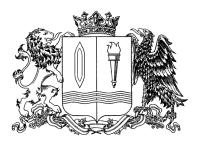 Ивановская областьФурмановский муниципальный районСОВЕТ ФУРМАНОВСКОГО ГОРОДСКОГО ПОСЕЛЕНИЯЧетвертого созываРЕШЕНИЕот 23.01.2024                                                                                                                 № 1О внесении изменений в решение Совета Фурмановского городского поселения от 19.12.2023 № 32 «О бюджете Фурмановского городского поселения Фурмановского муниципального района Ивановской области на 2024 год и на плановый период 2025 и 2026 годов»В целях регулирования бюджетных правоотношений в связи с внесением изменений 
в доходную и расходную части бюджета, Совет Фурмановского городского поселенияРЕШИЛ:1. Внести в решение Совета Фурмановского городского поселения от 19.12.2023 № 32 «О бюджете Фурмановского городского поселения Фурмановского муниципального района Ивановской области на 2024 год и на плановый период 2025 и 2026 годов» (далее по тексту - Решение) следующие изменения:1) подпункт 1.1 пункта 1 Решения читать в новой редакции «1.1. на 2024 год: - общий объем  доходов бюджета в сумме 438 563 111,92 руб.;- общий объем расходов бюджета в сумме 541 182 666,05 руб.;- дефицит (профицит) бюджета в сумме 12 619 554,13 руб.»;2) в подпункте 2.3.1) пункта 2 Решения цифры «187 370 181,72» заменить цифрами «232 685 381,92»;3) в подпункте 4.5.а) пункта 4 Решения цифры «63 262 665,93» заменить цифрами «108 577 836,13»;4) утвердить в новой редакции согласно приложениям к настоящему Решению:- Приложение 2 к Решению Совета Фурмановского городского поселения 
от 19.12.2023 № 32 «Доходы бюджета Фурмановского городского поселения по кодам классификации доходов бюджетов на 2024 год и на плановый период 2025 и 2026 годов» (Приложение 1);- Приложение 3 к Решению Совета Фурмановского городского от 19.12.2023 № 32 «Источники внутреннего финансирования дефицита бюджета Фурмановского городского поселения на 2024 год и на плановый период 2025 и 2026 годов» (Приложения 2);- Приложение 4 к Решению Совета Фурмановского городского от 19.12.2023 № 32 «Распределение бюджетных ассигнований по целевым статьям (муниципальным программам Фурмановского муниципального района и не включенным в муниципальные программы Фурмановского муниципального района направлениям деятельности органов местного самоуправления), группам видов расходов классификации расходов бюджета Фурмановского городского поселения на 2024 год» (Приложение 3);- Приложение 6 к Решению Совета Фурмановского городского от 19.12.2023 № 32 «Ведомственная структура расходов бюджета Фурмановского городского поселения на 2024 год» (Приложение 4);- Приложение 8 к Решению Совета Фурмановского городского от 19.12.2023 № 32 «Распределение бюджетных ассигнований бюджета Фурмановского городского поселения по разделам и подразделам классификации расходов бюджетов на 2024 год и на плановый период 2025 и 2026 годов» (Приложение 5).2. Настоящее Решение вступает в силу с момента подписания.3. Опубликовать настоящее Решение в официальном источнике опубликования муниципальных правовых актов и иной официальной информации Совета Фурмановского городского поселения «Городской вестник» и разместить  на официальном сайте администрации Фурмановского муниципального района (www.furmanov.su) 
в информационно-телекоммуникационной сети «Интернет».Глава Фурмановского городского поселения                                                                                          Т. Н. Смирнова Доходы бюджета Фурмановского городского поселения по кодам классификации доходов бюджетовна 2024 год и на плановый период 2025 и 2026 годовИсточники внутреннего финансирования дефицита бюджета Фурмановского городского поселения на 2024 год и на плановый период 2025 и 2026 годовКод классификации доходов бюджетов Российской ФедерацииНаименование доходовСумма, руб.Сумма, руб.Сумма, руб.Код классификации доходов бюджетов Российской ФедерацииНаименование доходов2024 год2025 год2026 год000 1 00 00000 00 0000 000Налоговые и неналоговые доходы205 877 760,00217 443 790,00230 113 550,00000 1 01 00000 00 0000 000Налоги на прибыль, доходы174 919 500,00185 578 120,00197 996 340,00000 1 01 02000 01 0000 110Налог на доходы физических лиц174 919 500,00185 578 120,00197 996 340,00000 1 01 02010 01 0000 110Налог на доходы физических лиц с доходов, источником которых является налоговый агент, за исключением доходов, в отношении которых исчисление и уплата налога осуществляются в соответствии со статьями 227, 227.1 и 228 Налогового кодекса Российской Федерации, а также доходов от долевого участия в организации, полученных физическим лицом - налоговым резидентом Российской Федерации в виде дивидендов170 544 600,00180 948 150,00193 071 600,00182 1 01 02010 01 0000 110Налог на доходы физических лиц с доходов, источником которых является налоговый агент, за исключением доходов, в отношении которых исчисление и уплата налога осуществляются в соответствии со статьями 227, 227.1 и 228 Налогового кодекса Российской Федерации, а также доходов от долевого участия в организации, полученных физическим лицом - налоговым резидентом Российской Федерации в виде дивидендов170 544 600,00180 948 150,00193 071 600,00000 1 01 02020 01 0000 110Налог на  доходы физических  лиц с доходов, полученных от осуществления  деятельности физическими лицами, зарегистрированными    в качестве индивидуальных предпринимателей,  нотариусов,  занимающихся частной практикой, адвокатов,  учредивших адвокатские  кабинеты, и других лиц,  занимающихся  частной практикой  в соответствии со статьей 227  Налогового кодекса Российской Федерации1 540 800,001 635 750,001 745 550,00182 1 01 02020 01 0000 110Налог на  доходы физических  лиц с доходов, полученных от осуществления  деятельности физическими лицами, зарегистрированными    в качестве индивидуальных предпринимателей,  нотариусов,  занимающихся частной практикой, адвокатов,  учредивших адвокатские  кабинеты, и других лиц,  занимающихся  частной практикой  в соответствии со статьей 227  Налогового кодекса Российской Федерации1 540 800,001 635 750,001 745 550,00000 1 01 02030 01 0000 110Налог на доходы физических лиц с доходов, полученных физическими лицами в соответствии со статьей 228 Налогового кодекса Российской Федерации (за исключением доходов от долевого участия в организации, полученных физическим лицом - налоговым резидентом Российской Федерации в виде дивидендов)611 550,00649 350,00693 000,00182 1 01 02030 01 0000 110Налог на доходы физических лиц с доходов, полученных физическими лицами в соответствии со статьей 228 Налогового кодекса Российской Федерации (за исключением доходов от долевого участия в организации, полученных физическим лицом - налоговым резидентом Российской Федерации в виде дивидендов)611 550,00649 350,00693 000,00000 1 01 02080 01 0000 110Налог на доходы физических лиц в части суммы налога, превышающей 650 000 рублей, относящейся к части налоговой базы, превышающей 5 000 000 рублей (за исключением налога на доходы физических лиц с сумм прибыли контролируемой иностранной компании, в том числе фиксированной прибыли контролируемой иностранной компании, а также налога на доходы физических лиц в отношении доходов от долевого участия в организации, полученных физическим лицом - налоговым резидентом Российской Федерации в виде дивидендов)1 663 200,001 765 720,001 883 640,00182 1 01 02080 01 1000 110Налог на доходы физических лиц в части суммы налога, превышающей 650 000 рублей, относящейся к части налоговой базы, превышающей 5 000 000 рублей (за исключением налога на доходы физических лиц с сумм прибыли контролируемой иностранной компании, в том числе фиксированной прибыли контролируемой иностранной компании, а также налога на доходы физических лиц в отношении доходов от долевого участия в организации, полученных физическим лицом - налоговым резидентом Российской Федерации в виде дивидендов)1 663 200,001 765 720,001 883 640,00000 1 01 02130 01 0000 110Налог на доходы физических лиц в отношении доходов от долевого участия в организации, полученных физическим лицом - налоговым резидентом Российской Федерации в виде дивидендов (в части суммы налога, не превышающей 650 000 рублей)559 350,00579 150,00602 550,00182 1 01 02130 01 1000 110Налог на доходы физических лиц в отношении доходов от долевого участия в организации, полученных физическим лицом - налоговым резидентом Российской Федерации в виде дивидендов (в части суммы налога, не превышающей 650 000 рублей)559 350,00579 150,00602 550,00000 1 03 00000 00 0000 000Налоги на товары (работы, услуги), реализуемые на территории Российской Федерации4 181 700,004 493 800,004 568 700,00000 1 03 02000 01 0000 110Акцизы по подакцизным товарам (продукции), производимым на территории Российской Федерации4 181 700,004 493 800,004 568 700,00000 1 03 02231 01 0000 110Доходы от уплаты акцизов на дизельное топливо, подлежащие распределению между бюджетами субъектов Российской Федерации и местными бюджетами с учетом установленных дифференцированных нормативов отчислений в местные бюджеты (по нормативам, установленным Федеральным законом о федеральном бюджете в целях формирования дорожных фондов субъектов Российской Федерации)2 174 900,002 337 900,002 379 900,00182 1 03 02231 01 0000 110Доходы от уплаты акцизов на дизельное топливо, подлежащие распределению между бюджетами субъектов Российской Федерации и местными бюджетами с учетом установленных дифференцированных нормативов отчислений в местные бюджеты (по нормативам, установленным Федеральным законом о федеральном бюджете в целях формирования дорожных фондов субъектов Российской Федерации)2 174 900,002 337 900,002 379 900,00000 1 03 02241 01 0000 110Доходы от уплаты акцизов на моторные масла для дизельных и (или) карбюраторных (инжекторных) двигателей, подлежащие распределению между бюджетами субъектов Российской Федерации и местными бюджетами с учетом установленных дифференцированных нормативов отчислений в местные бюджеты (по нормативам, установленным Федеральным законом о федеральном бюджете в целях формирования дорожных фондов субъектов Российской Федерации) 10 800,0012 300,0012 600,00182 1 03 02241 01 0000 110Доходы от уплаты акцизов на моторные масла для дизельных и (или) карбюраторных (инжекторных) двигателей, подлежащие распределению между бюджетами субъектов Российской Федерации и местными бюджетами с учетом установленных дифференцированных нормативов отчислений в местные бюджеты (по нормативам, установленным Федеральным законом о федеральном бюджете в целях формирования дорожных фондов субъектов Российской Федерации) 10 800,0012 300,0012 600,00000 1 03 02251 01 0000 110Доходы от уплаты акцизов на автомобильный бензин, подлежащие распределению между бюджетами субъектов Российской Федерации  и местными бюджетами с учетом установленных дифференцированных нормативов отчислений в местные бюджеты (по нормативам, установленным Федеральным законом о федеральном бюджете в целях формирования дорожных фондов субъектов Российской Федерации) 2 257 700,002 434 200,002 478 600,00182 1 03 02251 01 0000 110Доходы от уплаты акцизов на автомобильный бензин, подлежащие распределению между бюджетами субъектов Российской Федерации  и местными бюджетами с учетом установленных дифференцированных нормативов отчислений в местные бюджеты (по нормативам, установленным Федеральным законом о федеральном бюджете в целях формирования дорожных фондов субъектов Российской Федерации)2 257 700,002 434 200,002 478 600,00000 1 03 02261 01 0000 110Доходы от уплаты акцизов на прямогонный бензин, подлежащие распределению между бюджетами субъектов Российской Федерации  и местными бюджетами с учетом установленных дифференцированных нормативов отчислений в местные бюджеты (по нормативам, установленным Федеральным законом о федеральном бюджете в целях формирования дорожных фондов субъектов Российской Федерации)-261 700,00-290 600,00-302 400,00182 1 03 02261 01 0000 110Доходы от уплаты акцизов на прямогонный бензин, подлежащие распределению между бюджетами субъектов Российской Федерации  и местными бюджетами с учетом установленных дифференцированных нормативов отчислений в местные бюджеты (по нормативам, установленным Федеральным законом о федеральном бюджете в целях формирования дорожных фондов субъектов Российской Федерации)-261 700,00-290 600,00-302 400,000001 06 00000 00 0000 000Налоги на имущество22 018 000,0022 452 000,0022 642 000,00000 1 06 01000 00 0000 000Налог на имущество физических лиц10 064 000,0010 250 000,0010 440 000,00000 1 06 01030 13 0000 110Налог на имущество физических лиц, взимаемый по ставкам, применяемым к объектам налогообложения, расположенным в границах городских поселений10 064 000,0010 250 000,0010 440 000,00182 1 06 01030 13 0000 110Налог на имущество физических лиц, взимаемый по ставкам, применяемым к объектам налогообложения, расположенным в границах городских поселений10 064 000,0010 250 000,0010 440 000,00000 1 06 06000 00 0000 110Земельный налог 11 954 000,0012 202 000,0012 202 000,00000 1 06 06030 00 0000 110Земельный налог с организаций8 410 000,008 658 000,008 658 000,00000 1 06 06033 13 0000 110Земельный налог с организаций, обладающих земельным участком, расположенным в границах городских поселений  8 410 000,008 658 000,008 658 000,00182 1 06 06033 13 0000 110Земельный налог с организаций, обладающих земельным участком, расположенным в границах городских поселений  8 410 000,008 658 000,008 658 000,00000 1 06 06040 00 0000 110Земельный налог с физических лиц3 544 000,003 544 000,003 544 000,00000 1 06 06043 13 0000 110Земельный налог с физических лиц, обладающих земельным участком, расположенным в границах городских поселений 3 544 000,003 544 000,003 544 000,00182 1 06 06043 13 0000 110Земельный налог с физических лиц, обладающих земельным участком, расположенным в границах городских поселений 3 544 000,003 544 000,003 544 000,00000 1 11 00000 00 0000 000Доходы от использования имущества, находящегося в государственной и муниципальной собственности 3 407 880,003 476 020,003 461 510,00000 1 11 05000 00 0000 120Доходы, получаемые в виде арендной либо иной платы за передачу в возмездное пользование государственного и муниципального имущества (за исключением имущества бюджетных и автономных учреждений, а также имущества государственных и муниципальных унитарных предприятий, в том числе казенных)1 100 000,001 150 000,001 150 000,00000 1 11 05010 00 0000 120Доходы, получаемые в виде арендной платы за земельные участки, государственная собственность на которые не разграничена, а также средства от продажи права на заключение договоров аренды указанных земельных участков1 100 000,001 150 000,001 150 000,00000 1 11 05013 13 0000 120Доходы, получаемые в виде арендной платы за земельные участки, государственная собственность на которые не разграничена и которые расположены в границах городских поселений, а также средства от продажи права на заключение договоров аренды указанных земельных участков1 100 000,001 150 000,001 150 000,00001 1 11 05013 13 0000 120Доходы, получаемые в виде арендной платы за земельные участки, государственная собственность на которые не разграничена и которые расположены в границах городских поселений, а также средства от продажи права на заключение договоров аренды указанных земельных участков1 100 000,001 150 000,001 150 000,00000 1 11 09000 00 0000 120Прочие доходы от использования имущества и прав, находящихся в государственной и муниципальной собственности (за исключением имущества бюджетных и автономных учреждений, а также имущества государственных и муниципальных унитарных предприятий, в том числе казенных)2 307 880,002 326 020,002 311 510,00000 1 11 09040 00 0000 120Прочие поступления от использования имущества, находящегося в государственной и муниципальной собственности (за исключением имущества бюджетных и автономных учреждений, а также имущества государственных и муниципальных унитарных предприятий, в том числе казенных)2 307 880,002 326 020,002 311 510,00000 1 11 09045 13 0000 120Прочие поступления от использования имущества, находящегося в собственности городских поселений (за исключением имущества муниципальных бюджетных и  автономных учреждений, а также имущества муниципальных унитарных предприятий, в том числе казенных): плата за наем муниципальных жилых помещений2 307 880,002 326 020,002 311 510,00007 1 11 09045 13 0400 120Прочие поступления от использования имущества, находящегося в собственности городских поселений (за исключением имущества муниципальных бюджетных и автономных учреждений, а также имущества муниципальных унитарных предприятий, в том числе казенных) (плата за наем муниципальных жилых помещений)2 100 000,002 100 000,002 100 000,00007 1 11 09045 13 0500 120Прочие поступления от использования имущества, находящегося в собственности городских поселений (за исключением имущества муниципальных бюджетных и автономных учреждений, а также имущества муниципальных унитарных предприятий, в том числе казенных) (плата по договорам на размещение нестационарных торговых объектов)207 880,00226 020,00211 510,00000 1 13 00000 00 0000 000Доходы от оказания платных услуг (работ) и компенсации затрат государства92 680,0093 850,0095 000,00000 1 13 01000 00 0000 130Доходы от оказания платных услуг (работ)92 680,0093 850,0095 000,00000 1 13 01990 00 0000 130Прочие доходы от оказания платных услуг (работ)92 680,0093 850,0095 000,00000 1 13 01995 13 0000 130Прочие доходы от оказания платных услуг (работ) получателями средств бюджетов городских поселений92 680,0093 850,0095 000,00004 1 13 01995 13 0000 130Прочие доходы от оказания платных услуг (работ) получателями средств бюджетов городских поселений92 680,0093 850,0095 000,00000 1 14 00000 00 0000 000Доходы от продажи материальных и нематериальных активов1 258 000,001 350 000,001 350 000,00000 1 14 06000 00 0000 430Доходы от продажи земельных участков, находящихся в государственной и муниципальной собственности1 258 000,001 350 000,001 350 000,00000 1 14 06010 00 0000 430Доходы от продажи земельных участков, государственная собственность на которые не разграничена1 123 000,001 200 000,001 200 000,00000 1 14 06013 13 0000 430Доходы от продажи земельных участков, государственная собственность  на которые не  разграничена  и которые расположены  в границах городских поселений1 123 000,001 200 000,001 200 000,00001 1 14 06013 13 0000 430Доходы от продажи земельных участков, государственная собственность  на которые не  разграничена  и которые расположены  в границах городских поселений1 123 000,001 200 000,001 200 000,00000 1 14 06300 00 0000 430Плата за увеличение площади земельных участков, находящихся в частной собственности, в результате перераспределения таких земельных участков и земель (или) земельных участков, находящихся в государственной или муниципальной собственности135 000,00150 000,00150 000,00000 1 14 06310 00 0000 430Плата за увеличение площади земельных участков, находящихся в частной собственности, в результате перераспределения таких земельных участков и земель (или) земельных участков, государственная собственность на которые не разграничена135 000,00150 000,00150 000,00000 1 14 06313 13 0000 430Плата за увеличение площади земельных участков, находящихся в частной собственности, в результате перераспределения таких земельных участков и земель (или) земельных участков, государственная собственность на которые не разграничена и которые расположены в границах городских поселений135 000,00150 000,00150 000,00001 1 14 06313 13 0000 430Плата за увеличение площади земельных участков, находящихся в частной собственности, в результате перераспределения таких земельных участков и земель (или) земельных участков, государственная собственность на которые не разграничена и которые расположены в границах городских поселений135 000,00150 000,00150 000,00000 2 00 00000 00 0000 000Безвозмездные поступления232 685 351,9271 937 625,6570 618 491,30000 2 02 00000 00 0000 000Безвозмездные поступления от других бюджетов бюджетной системы Российской Федерации232 685 351,9271 937 625,6570 618 491,30000 2 02 10000 00 0000 150Дотации бюджетам бюджетной системы Российской Федерации58 451 939,9830 258 200,0031 568 500,00000 2 02 15001 00 0000 150Дотации на выравнивание бюджетной обеспеченности41 844 500,0030 258 200,0031 568 500,00000 2 02 15001 13 0000 150Дотации бюджетам городских поселений на выравнивание бюджетной обеспеченности из бюджета субъекта Российской Федерации41 844 500,0030 258 200,0031 568 500,00007 2 02 15001 13 0000 150Дотации бюджетам городских поселений на выравнивание бюджетной обеспеченности из бюджета субъекта Российской Федерации41 844 500,0030 258 200,0031 568 500,00000 2 02 15002 13 0000 150  Дотации бюджетам муниципальных районов на поддержку мер по обеспечению сбалансированности бюджетов16 607 439,980,00,0007 2 02 15002 13 0000 150Дотации бюджетам муниципальных районов на поддержку мер по обеспечению сбалансированности бюджетов16 607 439,980,00,0000 2 02 20000 00 0000 150Субсидии бюджетам бюджетной системы Российской Федерации128 918 241,7441 679 425,6539 049 991,30000 2 02 20041 00 0000 150Субсидии бюджетам на строительство, модернизацию, ремонт и содержание автомобильных дорог общего пользования, в том числе дорог в поселениях (за исключением автомобильных дорог федерального значения)41 589 015,9341 589 015,9338 956 645,00000 2 02 20041 13 0000 150Субсидии бюджетам городских поселений на строительство, модернизацию, ремонт и содержание автомобильных дорог общего пользования, в том числе дорог в поселениях (за исключением автомобильных дорог федерального значения)41 589 015,9341 589 015,9338 956 645,00007 2 02 20041 13 0000 150Субсидии бюджетам городских поселений на строительство, модернизацию, ремонт и содержание автомобильных дорог общего пользования, в том числе дорог в поселениях (за исключением автомобильных дорог федерального значения) 41 589 015,9341 589 015,9338 956 645,00000 2 02 25424 13 0000 150Субсидии бюджетам на создание комфортной городской среды в малых городах и исторических поселениях - победителях Всероссийского конкурса лучших проектов создания комфортной городской среды73 115 151,520,00,0007 2 02 25424 13 0000 150Субсидии бюджетам городских поселений на создание комфортной городской среды в малых городах и исторических поселениях - победителях Всероссийского конкурса лучших проектов создания комфортной городской среды73 115 151,520,00,0000 2 02 25519 13 0000 150Субсидии бюджетам городских поселений на поддержку отрасли культуры91 071,3690 409,7293 346,30007 2 02 25519 13 0000 150Субсидии бюджетам городских поселений на поддержку отрасли культуры91 071,3690 409,7293 346,30000 2 02 25555 13 0000 150Субсидии бюджетам городских поселений на реализацию программ формирования современной городской среды3 964 282,930,00,0007 2 02 25555 13 0000 150Субсидии бюджетам городских поселений на реализацию программ формирования современной городской среды3 964 282,930,00,0000 2 02 29999 00 0000 150000 2 02 29999 00 0000 150Прочие субсидии10 158 720,000,00,0000 2 02 29999 13 0000 150000 2 02 29999 13 0000 150Прочие субсидии бюджетам городских поселений10 158 720,000,00,0007 2 02 29999 13 0000 150007 2 02 29999 13 0000 150Прочие субсидии бюджетам городских поселений10 158 720,000,00,0в том числе:007 2 02 29999 13 0000 150007 2 02 29999 13 0000 150Субсидии бюджетам муниципальных образований Ивановской области на укрепление материально-технической базы муниципальных учреждений культуры Ивановской области    6 508 720,000,00,0007 2 02 29999 13 0000 150007 2 02 29999 13 0000 150Субсидии  бюджетам городских поселений на благоустройство в рамках иных непрограммных мероприятий по наказам избирателей депутатам Ивановской областной Думы 650 000,000,00,0007 2 02 29999 13 0000 150007 2 02 29999 13 0000 150Субсидии бюджетам муниципальных образований на укрепление материально-технической базы муниципальных  учреждений культуры  Ивановской области в рамках непрограммных направлений деятельности органов государственной власти Ивановской области и иных государственных органов Ивановской области по наказам избирателей депутатам Ивановской области Думы на 2024 год3 000 000,000,00,0000 2 02 40000 00 0000 150000 2 02 40000 00 0000 150Иные межбюджетные трансферты45 315 170,200,00,0000 2 02 45784 13 0000 150000 2 02 45784 13 0000 150Межбюджетные трансферты, передаваемые бюджетам городских поселений на финансирование дорожной деятельности в отношении автомобильных дорог общего пользования регионального или межмуниципального, местного значения45 315 170,200,00,0007 2 02 45784 13 0000 150007 2 02 45784 13 0000 150Межбюджетные трансферты, передаваемые бюджетам городских поселений на финансирование дорожной деятельности в отношении автомобильных дорог общего пользования регионального или межмуниципального, местного значения45 315 170,200,00,0ИТОГО ДОХОДОВИТОГО ДОХОДОВИТОГО ДОХОДОВ438 563 111,92289 381 415,65300 732 041,30Приложение 2 к решению Совета Фурмановского городского поселенияот 23.01.2024 № 1Приложение 3 к решению Совета Фурмановского городского поселенияот 19.12.2023 № 32Код классификации источников финансирования дефицитов бюджетовНаименование кода классификации источника финансирования дефицитов бюджетовСумма, руб.Сумма, руб.Сумма, руб.Код классификации источников финансирования дефицитов бюджетовНаименование кода классификации источника финансирования дефицитов бюджетов2024 год2025 год2026 год000 01 00 00 00 00 0000 000Источники внутреннего финансирования дефицита бюджета – всего:12 619 554,130,000,00000 01 05 00 00 00 0000 000Изменение остатков средств на счетах по учету средств бюджета12 619 554,130,000,00000 01 05 02 00 00 0000 500Увеличение прочих остатков  средств бюджетов-438 563 111,92-289 381 415,65-300 732 041,30000 01 05 02 01 00 0000 500Увеличение прочих остатков денежных средств бюджетов-438 563 111,92-289 381 415,65-300 732 041,30007 01 05 02 01 13 0000 510Увеличение прочих остатков денежных средств бюджетов городских поселений-438 563 111,92-289 381 415,65-300 732 041,30000 01 05 02 00 00 0000 600Уменьшение прочих остатков средств бюджетов451 182 666,05289 381 415,65300 732 041,30000 01 05 02 01 00 0000 600Уменьшение прочих остатков денежных средств бюджетов451 182 666,05289 381 415,65300 732 041,30007 01 05 02 01 13 0000 610Уменьшение прочих остатков денежных средств бюджетов городских поселений451 182 666,05289 381 415,65300 732 041,30000 01 06 00 00 00 0000 000Иные   источники   внутреннего    финансирования дефицитов бюджетов0,000,000,00000 01 06 10 00 00 0000 000Операции по управлению остатками средств на единых счетах бюджетов0,000,000,00000 01 06 10 02 00 0000 500Увеличение финансовых активов в государственной (муниципальной) собственности за счет средств организаций, лицевые счета которым открыты в территориальных органах Федерального казначейства или в финансовых органах в соответствии с законодательством Российской Федерации0,000,000,00007 01 06 10 02 13 0000 550Увеличение финансовых активов в собственности городских поселений за счет средств организаций, учредителями которых являются городские поселения и лицевые счета которым открыты в территориальных органах Федерального казначейства или в финансовых органах муниципальных образований в соответствии с законодательством Российской Федерации0,000,000,00Приложение 3
к решению Совета 
Фурмановского городского поселения
от 23.01.2024 № 1  Приложение 3
к решению Совета 
Фурмановского городского поселения
от 23.01.2024 № 1  Приложение 3
к решению Совета 
Фурмановского городского поселения
от 23.01.2024 № 1  Приложение 3
к решению Совета 
Фурмановского городского поселения
от 23.01.2024 № 1  Приложение 3
к решению Совета 
Фурмановского городского поселения
от 23.01.2024 № 1  Приложение 3
к решению Совета 
Фурмановского городского поселения
от 23.01.2024 № 1  Приложение 4
к решению Совета 
Фурмановского городского поселения
от 19.12.2023 № 32  Приложение 4
к решению Совета 
Фурмановского городского поселения
от 19.12.2023 № 32  Приложение 4
к решению Совета 
Фурмановского городского поселения
от 19.12.2023 № 32  Приложение 4
к решению Совета 
Фурмановского городского поселения
от 19.12.2023 № 32  Приложение 4
к решению Совета 
Фурмановского городского поселения
от 19.12.2023 № 32  Приложение 4
к решению Совета 
Фурмановского городского поселения
от 19.12.2023 № 32  Распределение бюджетных ассигнований по целевым статьям (муниципальным программам Фурмановского муниципального района и не включенным в муниципальные программы Фурмановского муниципального района направлениям деятельности органов местного самоуправления), группам видов расходов классификации расходов бюджета Фурмановского городского поселения на 2024 годРаспределение бюджетных ассигнований по целевым статьям (муниципальным программам Фурмановского муниципального района и не включенным в муниципальные программы Фурмановского муниципального района направлениям деятельности органов местного самоуправления), группам видов расходов классификации расходов бюджета Фурмановского городского поселения на 2024 годРаспределение бюджетных ассигнований по целевым статьям (муниципальным программам Фурмановского муниципального района и не включенным в муниципальные программы Фурмановского муниципального района направлениям деятельности органов местного самоуправления), группам видов расходов классификации расходов бюджета Фурмановского городского поселения на 2024 годРаспределение бюджетных ассигнований по целевым статьям (муниципальным программам Фурмановского муниципального района и не включенным в муниципальные программы Фурмановского муниципального района направлениям деятельности органов местного самоуправления), группам видов расходов классификации расходов бюджета Фурмановского городского поселения на 2024 годРаспределение бюджетных ассигнований по целевым статьям (муниципальным программам Фурмановского муниципального района и не включенным в муниципальные программы Фурмановского муниципального района направлениям деятельности органов местного самоуправления), группам видов расходов классификации расходов бюджета Фурмановского городского поселения на 2024 годРаспределение бюджетных ассигнований по целевым статьям (муниципальным программам Фурмановского муниципального района и не включенным в муниципальные программы Фурмановского муниципального района направлениям деятельности органов местного самоуправления), группам видов расходов классификации расходов бюджета Фурмановского городского поселения на 2024 годРаспределение бюджетных ассигнований по целевым статьям (муниципальным программам Фурмановского муниципального района и не включенным в муниципальные программы Фурмановского муниципального района направлениям деятельности органов местного самоуправления), группам видов расходов классификации расходов бюджета Фурмановского городского поселения на 2024 годРаспределение бюджетных ассигнований по целевым статьям (муниципальным программам Фурмановского муниципального района и не включенным в муниципальные программы Фурмановского муниципального района направлениям деятельности органов местного самоуправления), группам видов расходов классификации расходов бюджета Фурмановского городского поселения на 2024 годРаспределение бюджетных ассигнований по целевым статьям (муниципальным программам Фурмановского муниципального района и не включенным в муниципальные программы Фурмановского муниципального района направлениям деятельности органов местного самоуправления), группам видов расходов классификации расходов бюджета Фурмановского городского поселения на 2024 годНаименованиеНаименованиеНаименованиеНаименованиеНаименованиеЦелевая статьяЦелевая статьяВид расходаСумма на 2024 год, руб.Муниципальная программа «Развитие культуры Фурмановского муниципального района»Муниципальная программа «Развитие культуры Фурмановского муниципального района»Муниципальная программа «Развитие культуры Фурмановского муниципального района»Муниципальная программа «Развитие культуры Фурмановского муниципального района»Муниципальная программа «Развитие культуры Фурмановского муниципального района»0200000000020000000059 700 406,36Подпрограмма «Организация культурного досуга, библиотечного обслуживания и музейного дела»Подпрограмма «Организация культурного досуга, библиотечного обслуживания и музейного дела»Подпрограмма «Организация культурного досуга, библиотечного обслуживания и музейного дела»Подпрограмма «Организация культурного досуга, библиотечного обслуживания и музейного дела»Подпрограмма «Организация культурного досуга, библиотечного обслуживания и музейного дела»0220000000022000000058 689 105,36Основное мероприятие «Организация культурного досуга»Основное мероприятие «Организация культурного досуга»Основное мероприятие «Организация культурного досуга»Основное мероприятие «Организация культурного досуга»Основное мероприятие «Организация культурного досуга»0220100000022010000037 285 317,77Организация культурного досуга в коллективах самодеятельного и народного творчества (Предоставление субсидий бюджетным, автономным учреждениям и иным некоммерческим организациям)Организация культурного досуга в коллективах самодеятельного и народного творчества (Предоставление субсидий бюджетным, автономным учреждениям и иным некоммерческим организациям)Организация культурного досуга в коллективах самодеятельного и народного творчества (Предоставление субсидий бюджетным, автономным учреждениям и иным некоммерческим организациям)Организация культурного досуга в коллективах самодеятельного и народного творчества (Предоставление субсидий бюджетным, автономным учреждениям и иным некоммерческим организациям)Организация культурного досуга в коллективах самодеятельного и народного творчества (Предоставление субсидий бюджетным, автономным учреждениям и иным некоммерческим организациям)0220100020022010002060023 868 619,77Проведение мероприятий по обеспечению пожарной безопасности учреждений культуры (Предоставление субсидий бюджетным, автономным учреждениям и иным некоммерческим организациям)Проведение мероприятий по обеспечению пожарной безопасности учреждений культуры (Предоставление субсидий бюджетным, автономным учреждениям и иным некоммерческим организациям)Проведение мероприятий по обеспечению пожарной безопасности учреждений культуры (Предоставление субсидий бюджетным, автономным учреждениям и иным некоммерческим организациям)Проведение мероприятий по обеспечению пожарной безопасности учреждений культуры (Предоставление субсидий бюджетным, автономным учреждениям и иным некоммерческим организациям)Проведение мероприятий по обеспечению пожарной безопасности учреждений культуры (Предоставление субсидий бюджетным, автономным учреждениям и иным некоммерческим организациям)02201000300220100030600289 300,00Организация и проведение культурно-массовых мероприятий (Предоставление субсидий бюджетным, автономным учреждениям и иным некоммерческим организациям)Организация и проведение культурно-массовых мероприятий (Предоставление субсидий бюджетным, автономным учреждениям и иным некоммерческим организациям)Организация и проведение культурно-массовых мероприятий (Предоставление субсидий бюджетным, автономным учреждениям и иным некоммерческим организациям)Организация и проведение культурно-массовых мероприятий (Предоставление субсидий бюджетным, автономным учреждениям и иным некоммерческим организациям)Организация и проведение культурно-массовых мероприятий (Предоставление субсидий бюджетным, автономным учреждениям и иным некоммерческим организациям)022010004002201000406002 608 819,00Восстановление  и содержание Летнего сада (Предоставление субсидий бюджетным, автономным учреждениям и иным некоммерческим организациямВосстановление  и содержание Летнего сада (Предоставление субсидий бюджетным, автономным учреждениям и иным некоммерческим организациямВосстановление  и содержание Летнего сада (Предоставление субсидий бюджетным, автономным учреждениям и иным некоммерческим организациямВосстановление  и содержание Летнего сада (Предоставление субсидий бюджетным, автономным учреждениям и иным некоммерческим организациямВосстановление  и содержание Летнего сада (Предоставление субсидий бюджетным, автономным учреждениям и иным некоммерческим организациям02201000700220100070600509 400,00Укрепление материально-технической базы муниципальных учреждений культуры Ивановской области (Предоставление субсидий бюджетным, автономным учреждениям и иным некоммерческим организациям)Укрепление материально-технической базы муниципальных учреждений культуры Ивановской области (Предоставление субсидий бюджетным, автономным учреждениям и иным некоммерческим организациям)Укрепление материально-технической базы муниципальных учреждений культуры Ивановской области (Предоставление субсидий бюджетным, автономным учреждениям и иным некоммерческим организациям)Укрепление материально-технической базы муниципальных учреждений культуры Ивановской области (Предоставление субсидий бюджетным, автономным учреждениям и иным некоммерческим организациям)Укрепление материально-технической базы муниципальных учреждений культуры Ивановской области (Предоставление субсидий бюджетным, автономным учреждениям и иным некоммерческим организациям)02201S198002201S198060010 009 179,00Основное мероприятие «Организация библиотечного обслуживания»Основное мероприятие «Организация библиотечного обслуживания»Основное мероприятие «Организация библиотечного обслуживания»Основное мероприятие «Организация библиотечного обслуживания»Основное мероприятие «Организация библиотечного обслуживания»0220200000022020000011 029 068,59Организация и проведение культурно-массовых мероприятий (Закупка товаров, работ, услуг для обеспечения государственных (муниципальных) нужд)Организация и проведение культурно-массовых мероприятий (Закупка товаров, работ, услуг для обеспечения государственных (муниципальных) нужд)Организация и проведение культурно-массовых мероприятий (Закупка товаров, работ, услуг для обеспечения государственных (муниципальных) нужд)Организация и проведение культурно-массовых мероприятий (Закупка товаров, работ, услуг для обеспечения государственных (муниципальных) нужд)Организация и проведение культурно-массовых мероприятий (Закупка товаров, работ, услуг для обеспечения государственных (муниципальных) нужд)0220200040022020004020040 000,00Осуществление библиотечного, библиографического и информационного обслуживания пользователей библиотек (Расходы на выплаты персоналу в целях обеспечения выполнения функций государственными (муниципальными) органами,  казенными учреждениями, органами управления государственными внебюджетными фондами)Осуществление библиотечного, библиографического и информационного обслуживания пользователей библиотек (Расходы на выплаты персоналу в целях обеспечения выполнения функций государственными (муниципальными) органами,  казенными учреждениями, органами управления государственными внебюджетными фондами)Осуществление библиотечного, библиографического и информационного обслуживания пользователей библиотек (Расходы на выплаты персоналу в целях обеспечения выполнения функций государственными (муниципальными) органами,  казенными учреждениями, органами управления государственными внебюджетными фондами)Осуществление библиотечного, библиографического и информационного обслуживания пользователей библиотек (Расходы на выплаты персоналу в целях обеспечения выполнения функций государственными (муниципальными) органами,  казенными учреждениями, органами управления государственными внебюджетными фондами)Осуществление библиотечного, библиографического и информационного обслуживания пользователей библиотек (Расходы на выплаты персоналу в целях обеспечения выполнения функций государственными (муниципальными) органами,  казенными учреждениями, органами управления государственными внебюджетными фондами)022020005002202000501008 090 400,00Осуществление библиотечного, библиографического и информационного обслуживания пользователей библиотек (Закупка товаров, работ, услуг для обеспечения государственных (муниципальных) нужд)Осуществление библиотечного, библиографического и информационного обслуживания пользователей библиотек (Закупка товаров, работ, услуг для обеспечения государственных (муниципальных) нужд)Осуществление библиотечного, библиографического и информационного обслуживания пользователей библиотек (Закупка товаров, работ, услуг для обеспечения государственных (муниципальных) нужд)Осуществление библиотечного, библиографического и информационного обслуживания пользователей библиотек (Закупка товаров, работ, услуг для обеспечения государственных (муниципальных) нужд)Осуществление библиотечного, библиографического и информационного обслуживания пользователей библиотек (Закупка товаров, работ, услуг для обеспечения государственных (муниципальных) нужд)022020005002202000502002 745 204,00Проведение мероприятий по обеспечению пожарной безопасности библиотек (Закупка товаров, работ, услуг для обеспечения государственных (муниципальных) нужд)Проведение мероприятий по обеспечению пожарной безопасности библиотек (Закупка товаров, работ, услуг для обеспечения государственных (муниципальных) нужд)Проведение мероприятий по обеспечению пожарной безопасности библиотек (Закупка товаров, работ, услуг для обеспечения государственных (муниципальных) нужд)Проведение мероприятий по обеспечению пожарной безопасности библиотек (Закупка товаров, работ, услуг для обеспечения государственных (муниципальных) нужд)Проведение мероприятий по обеспечению пожарной безопасности библиотек (Закупка товаров, работ, услуг для обеспечения государственных (муниципальных) нужд)0220200060022020006020057 600,00Реализация мероприятий по модернизации библиотек в части комплектования книжных фондов библиотек муниципальных образований (Закупка товаров, работ, услуг для обеспечения государственных (муниципальных) нужд)Реализация мероприятий по модернизации библиотек в части комплектования книжных фондов библиотек муниципальных образований (Закупка товаров, работ, услуг для обеспечения государственных (муниципальных) нужд)Реализация мероприятий по модернизации библиотек в части комплектования книжных фондов библиотек муниципальных образований (Закупка товаров, работ, услуг для обеспечения государственных (муниципальных) нужд)Реализация мероприятий по модернизации библиотек в части комплектования книжных фондов библиотек муниципальных образований (Закупка товаров, работ, услуг для обеспечения государственных (муниципальных) нужд)Реализация мероприятий по модернизации библиотек в части комплектования книжных фондов библиотек муниципальных образований (Закупка товаров, работ, услуг для обеспечения государственных (муниципальных) нужд)02202L519102202L519120095 864,59Основное мероприятие «Организация музейного дела»Основное мероприятие «Организация музейного дела»Основное мероприятие «Организация музейного дела»Основное мероприятие «Организация музейного дела»Основное мероприятие «Организация музейного дела»022030000002203000005 465 583,00Организация и проведение культурно-массовых мероприятий (Закупка товаров, работ, услуг для обеспечения государственных (муниципальных) нужд)Организация и проведение культурно-массовых мероприятий (Закупка товаров, работ, услуг для обеспечения государственных (муниципальных) нужд)Организация и проведение культурно-массовых мероприятий (Закупка товаров, работ, услуг для обеспечения государственных (муниципальных) нужд)Организация и проведение культурно-массовых мероприятий (Закупка товаров, работ, услуг для обеспечения государственных (муниципальных) нужд)Организация и проведение культурно-массовых мероприятий (Закупка товаров, работ, услуг для обеспечения государственных (муниципальных) нужд)02203000400220300040200440 000,00Развитие музейного дела и обеспечение сохранности музейных фондов (Расходы на выплаты персоналу в целях обеспечения выполнения функций государственными (муниципальными) органами,  казенными учреждениями, органами управления государственными внебюджетными фондами)Развитие музейного дела и обеспечение сохранности музейных фондов (Расходы на выплаты персоналу в целях обеспечения выполнения функций государственными (муниципальными) органами,  казенными учреждениями, органами управления государственными внебюджетными фондами)Развитие музейного дела и обеспечение сохранности музейных фондов (Расходы на выплаты персоналу в целях обеспечения выполнения функций государственными (муниципальными) органами,  казенными учреждениями, органами управления государственными внебюджетными фондами)Развитие музейного дела и обеспечение сохранности музейных фондов (Расходы на выплаты персоналу в целях обеспечения выполнения функций государственными (муниципальными) органами,  казенными учреждениями, органами управления государственными внебюджетными фондами)Развитие музейного дела и обеспечение сохранности музейных фондов (Расходы на выплаты персоналу в целях обеспечения выполнения функций государственными (муниципальными) органами,  казенными учреждениями, органами управления государственными внебюджетными фондами)022030008002203000801003 286 800,00Развитие музейного дела и обеспечение сохранности музейных фондов (Закупка товаров, работ, услуг для обеспечения государственных (муниципальных) нужд)Развитие музейного дела и обеспечение сохранности музейных фондов (Закупка товаров, работ, услуг для обеспечения государственных (муниципальных) нужд)Развитие музейного дела и обеспечение сохранности музейных фондов (Закупка товаров, работ, услуг для обеспечения государственных (муниципальных) нужд)Развитие музейного дела и обеспечение сохранности музейных фондов (Закупка товаров, работ, услуг для обеспечения государственных (муниципальных) нужд)Развитие музейного дела и обеспечение сохранности музейных фондов (Закупка товаров, работ, услуг для обеспечения государственных (муниципальных) нужд)022030008002203000802001 681 183,00Проведение мероприятий по обеспечению пожарной безопасности галереи (Закупка товаров, работ, услуг для обеспечения государственных (муниципальных) нужд)Проведение мероприятий по обеспечению пожарной безопасности галереи (Закупка товаров, работ, услуг для обеспечения государственных (муниципальных) нужд)Проведение мероприятий по обеспечению пожарной безопасности галереи (Закупка товаров, работ, услуг для обеспечения государственных (муниципальных) нужд)Проведение мероприятий по обеспечению пожарной безопасности галереи (Закупка товаров, работ, услуг для обеспечения государственных (муниципальных) нужд)Проведение мероприятий по обеспечению пожарной безопасности галереи (Закупка товаров, работ, услуг для обеспечения государственных (муниципальных) нужд)0220300190022030019020057 600,00Основное мероприятие «Обеспечение выполнения полномочий, переданных учредителем в целях стабильного функционирования учреждений культуры»Основное мероприятие «Обеспечение выполнения полномочий, переданных учредителем в целях стабильного функционирования учреждений культуры»Основное мероприятие «Обеспечение выполнения полномочий, переданных учредителем в целях стабильного функционирования учреждений культуры»Основное мероприятие «Обеспечение выполнения полномочий, переданных учредителем в целях стабильного функционирования учреждений культуры»Основное мероприятие «Обеспечение выполнения полномочий, переданных учредителем в целях стабильного функционирования учреждений культуры»022040000002204000004 909 136,00Реализация отделом культуры полномочий органов местного самоуправления в сфере культуры (Расходы на выплаты персоналу в целях обеспечения выполнения функций государственными (муниципальными) органами,  казенными учреждениями, органами управления государственными внебюджетными фондами)Реализация отделом культуры полномочий органов местного самоуправления в сфере культуры (Расходы на выплаты персоналу в целях обеспечения выполнения функций государственными (муниципальными) органами,  казенными учреждениями, органами управления государственными внебюджетными фондами)Реализация отделом культуры полномочий органов местного самоуправления в сфере культуры (Расходы на выплаты персоналу в целях обеспечения выполнения функций государственными (муниципальными) органами,  казенными учреждениями, органами управления государственными внебюджетными фондами)Реализация отделом культуры полномочий органов местного самоуправления в сфере культуры (Расходы на выплаты персоналу в целях обеспечения выполнения функций государственными (муниципальными) органами,  казенными учреждениями, органами управления государственными внебюджетными фондами)Реализация отделом культуры полномочий органов местного самоуправления в сфере культуры (Расходы на выплаты персоналу в целях обеспечения выполнения функций государственными (муниципальными) органами,  казенными учреждениями, органами управления государственными внебюджетными фондами)022040009002204000901004 561 600,00Реализация отделом культуры полномочий органов местного самоуправления в сфере культуры (Закупка товаров, работ, услуг для обеспечения государственных (муниципальных) нужд)Реализация отделом культуры полномочий органов местного самоуправления в сфере культуры (Закупка товаров, работ, услуг для обеспечения государственных (муниципальных) нужд)Реализация отделом культуры полномочий органов местного самоуправления в сфере культуры (Закупка товаров, работ, услуг для обеспечения государственных (муниципальных) нужд)Реализация отделом культуры полномочий органов местного самоуправления в сфере культуры (Закупка товаров, работ, услуг для обеспечения государственных (муниципальных) нужд)Реализация отделом культуры полномочий органов местного самоуправления в сфере культуры (Закупка товаров, работ, услуг для обеспечения государственных (муниципальных) нужд)02204000900220400090200347 536,00Подпрограмма «Деятельность в области демонстрации кинофильмов»Подпрограмма «Деятельность в области демонстрации кинофильмов»Подпрограмма «Деятельность в области демонстрации кинофильмов»Подпрограмма «Деятельность в области демонстрации кинофильмов»Подпрограмма «Деятельность в области демонстрации кинофильмов»023000000002300000001 011 301,00Основное мероприятие «Показ киновидеофильмов»Основное мероприятие «Показ киновидеофильмов»Основное мероприятие «Показ киновидеофильмов»Основное мероприятие «Показ киновидеофильмов»Основное мероприятие «Показ киновидеофильмов»023010000002301000001 011 301,00Осуществление деятельности по киновидеопоказу (Предоставление субсидий бюджетным, автономным учреждениям и иным некоммерческим организациям)Осуществление деятельности по киновидеопоказу (Предоставление субсидий бюджетным, автономным учреждениям и иным некоммерческим организациям)Осуществление деятельности по киновидеопоказу (Предоставление субсидий бюджетным, автономным учреждениям и иным некоммерческим организациям)Осуществление деятельности по киновидеопоказу (Предоставление субсидий бюджетным, автономным учреждениям и иным некоммерческим организациям)Осуществление деятельности по киновидеопоказу (Предоставление субсидий бюджетным, автономным учреждениям и иным некоммерческим организациям)023010013002301001306001 011 301,00Муниципальная программа «Забота и поддержка»Муниципальная программа «Забота и поддержка»Муниципальная программа «Забота и поддержка»Муниципальная программа «Забота и поддержка»Муниципальная программа «Забота и поддержка»04000000000400000000305 601,00Подпрограмма «Субсидирование для предоставления коммунальных услуг»Подпрограмма «Субсидирование для предоставления коммунальных услуг»Подпрограмма «Субсидирование для предоставления коммунальных услуг»Подпрограмма «Субсидирование для предоставления коммунальных услуг»Подпрограмма «Субсидирование для предоставления коммунальных услуг»04200000000420000000300 000,00Основное мероприятие «Обеспечение предоставления коммунальных услуг»Основное мероприятие «Обеспечение предоставления коммунальных услуг»Основное мероприятие «Обеспечение предоставления коммунальных услуг»Основное мероприятие «Обеспечение предоставления коммунальных услуг»Основное мероприятие «Обеспечение предоставления коммунальных услуг»04201000000420100000300 000,00Расходы, возникшие при выполнении полномочий органов местного самоуправление поселений по вопросам местного значения поселений (Иные бюджетные ассигнования)Расходы, возникшие при выполнении полномочий органов местного самоуправление поселений по вопросам местного значения поселений (Иные бюджетные ассигнования)Расходы, возникшие при выполнении полномочий органов местного самоуправление поселений по вопросам местного значения поселений (Иные бюджетные ассигнования)Расходы, возникшие при выполнении полномочий органов местного самоуправление поселений по вопросам местного значения поселений (Иные бюджетные ассигнования)Расходы, возникшие при выполнении полномочий органов местного самоуправление поселений по вопросам местного значения поселений (Иные бюджетные ассигнования)04201С003004201С0030800300 000,00Подпрограмма «Субсидирование захоронения умерших не имеющих супруга, близких родственников, иных родственников либо законного представителя умершего»Подпрограмма «Субсидирование захоронения умерших не имеющих супруга, близких родственников, иных родственников либо законного представителя умершего»Подпрограмма «Субсидирование захоронения умерших не имеющих супруга, близких родственников, иных родственников либо законного представителя умершего»Подпрограмма «Субсидирование захоронения умерших не имеющих супруга, близких родственников, иных родственников либо законного представителя умершего»Подпрограмма «Субсидирование захоронения умерших не имеющих супруга, близких родственников, иных родственников либо законного представителя умершего»044000000004400000005 601,00Основное мероприятие «Оказание поддержки в связи с погребением умерших»Основное мероприятие «Оказание поддержки в связи с погребением умерших»Основное мероприятие «Оказание поддержки в связи с погребением умерших»Основное мероприятие «Оказание поддержки в связи с погребением умерших»Основное мероприятие «Оказание поддержки в связи с погребением умерших»044010000004401000005 601,00Предоставление субсидии организациям, расположенным на территории Фурмановского городского поселения на возмещение разницы стоимости гарантированного перечня услуг по погребению, и стоимости услуг погребения умерших, не имеющих супруга, близких родственников, иных родственников либо законного представителя умершего в части вопросов местного значения по организации ритуальных услуг и содержанию мест захоронения (Иные бюджетные ассигнования)Предоставление субсидии организациям, расположенным на территории Фурмановского городского поселения на возмещение разницы стоимости гарантированного перечня услуг по погребению, и стоимости услуг погребения умерших, не имеющих супруга, близких родственников, иных родственников либо законного представителя умершего в части вопросов местного значения по организации ритуальных услуг и содержанию мест захоронения (Иные бюджетные ассигнования)Предоставление субсидии организациям, расположенным на территории Фурмановского городского поселения на возмещение разницы стоимости гарантированного перечня услуг по погребению, и стоимости услуг погребения умерших, не имеющих супруга, близких родственников, иных родственников либо законного представителя умершего в части вопросов местного значения по организации ритуальных услуг и содержанию мест захоронения (Иные бюджетные ассигнования)Предоставление субсидии организациям, расположенным на территории Фурмановского городского поселения на возмещение разницы стоимости гарантированного перечня услуг по погребению, и стоимости услуг погребения умерших, не имеющих супруга, близких родственников, иных родственников либо законного представителя умершего в части вопросов местного значения по организации ритуальных услуг и содержанию мест захоронения (Иные бюджетные ассигнования)Предоставление субсидии организациям, расположенным на территории Фурмановского городского поселения на возмещение разницы стоимости гарантированного перечня услуг по погребению, и стоимости услуг погребения умерших, не имеющих супруга, близких родственников, иных родственников либо законного представителя умершего в части вопросов местного значения по организации ритуальных услуг и содержанию мест захоронения (Иные бюджетные ассигнования)044012503004401250308005 601,00Муниципальная программа «Совершенствование местного самоуправления Фурмановского муниципального района»Муниципальная программа «Совершенствование местного самоуправления Фурмановского муниципального района»Муниципальная программа «Совершенствование местного самоуправления Фурмановского муниципального района»Муниципальная программа «Совершенствование местного самоуправления Фурмановского муниципального района»Муниципальная программа «Совершенствование местного самоуправления Фурмановского муниципального района»0500000000050000000069 671 154,33Подпрограмма «Обеспечение деятельности администрации, ее структурных подразделений и органов Фурмановского муниципального района»Подпрограмма «Обеспечение деятельности администрации, ее структурных подразделений и органов Фурмановского муниципального района»Подпрограмма «Обеспечение деятельности администрации, ее структурных подразделений и органов Фурмановского муниципального района»Подпрограмма «Обеспечение деятельности администрации, ее структурных подразделений и органов Фурмановского муниципального района»Подпрограмма «Обеспечение деятельности администрации, ее структурных подразделений и органов Фурмановского муниципального района»0510000000051000000069 671 154,33Основное мероприятие «Обеспечение деятельности исполнительных органов местного самоуправления»Основное мероприятие «Обеспечение деятельности исполнительных органов местного самоуправления»Основное мероприятие «Обеспечение деятельности исполнительных органов местного самоуправления»Основное мероприятие «Обеспечение деятельности исполнительных органов местного самоуправления»Основное мероприятие «Обеспечение деятельности исполнительных органов местного самоуправления»0510200000051020000069 671 154,33Обеспечение выполнения функций муниципального бюджетного учреждения «Управление административными зданиями и автохозяйством»  (Предоставление субсидий бюджетным, автономным учреждениям и иным некоммерческим организациям)Обеспечение выполнения функций муниципального бюджетного учреждения «Управление административными зданиями и автохозяйством»  (Предоставление субсидий бюджетным, автономным учреждениям и иным некоммерческим организациям)Обеспечение выполнения функций муниципального бюджетного учреждения «Управление административными зданиями и автохозяйством»  (Предоставление субсидий бюджетным, автономным учреждениям и иным некоммерческим организациям)Обеспечение выполнения функций муниципального бюджетного учреждения «Управление административными зданиями и автохозяйством»  (Предоставление субсидий бюджетным, автономным учреждениям и иным некоммерческим организациям)Обеспечение выполнения функций муниципального бюджетного учреждения «Управление административными зданиями и автохозяйством»  (Предоставление субсидий бюджетным, автономным учреждениям и иным некоммерческим организациям)0510200300051020030060069 671 154,33Муниципальная программа «Безопасный район»Муниципальная программа «Безопасный район»Муниципальная программа «Безопасный район»Муниципальная программа «Безопасный район»Муниципальная программа «Безопасный район»070000000007000000003 166 073,50Подпрограмма «Осуществление мероприятий по участию в предупреждении и ликвидации последствий чрезвычайных ситуаций, в том числе по обеспечению безопасности людей на водных объектах, охране их жизни и здоровья»Подпрограмма «Осуществление мероприятий по участию в предупреждении и ликвидации последствий чрезвычайных ситуаций, в том числе по обеспечению безопасности людей на водных объектах, охране их жизни и здоровья»Подпрограмма «Осуществление мероприятий по участию в предупреждении и ликвидации последствий чрезвычайных ситуаций, в том числе по обеспечению безопасности людей на водных объектах, охране их жизни и здоровья»Подпрограмма «Осуществление мероприятий по участию в предупреждении и ликвидации последствий чрезвычайных ситуаций, в том числе по обеспечению безопасности людей на водных объектах, охране их жизни и здоровья»Подпрограмма «Осуществление мероприятий по участию в предупреждении и ликвидации последствий чрезвычайных ситуаций, в том числе по обеспечению безопасности людей на водных объектах, охране их жизни и здоровья»07200000000720000000150 000,00Основное мероприятие «Гражданская оборона»Основное мероприятие «Гражданская оборона»Основное мероприятие «Гражданская оборона»Основное мероприятие «Гражданская оборона»Основное мероприятие «Гражданская оборона»07206000000720600000150 000,00Осуществление мероприятий по гражданской обороне (Закупка товаров, работ, услуг для обеспечения государственных (муниципальных) нужд)Осуществление мероприятий по гражданской обороне (Закупка товаров, работ, услуг для обеспечения государственных (муниципальных) нужд)Осуществление мероприятий по гражданской обороне (Закупка товаров, работ, услуг для обеспечения государственных (муниципальных) нужд)Осуществление мероприятий по гражданской обороне (Закупка товаров, работ, услуг для обеспечения государственных (муниципальных) нужд)Осуществление мероприятий по гражданской обороне (Закупка товаров, работ, услуг для обеспечения государственных (муниципальных) нужд)07206209800720620980200150 000,00Подпрограмма «Осуществление мероприятий по обеспечению первичных мер пожарной безопасности в границах Фурмановского городского поселения»Подпрограмма «Осуществление мероприятий по обеспечению первичных мер пожарной безопасности в границах Фурмановского городского поселения»Подпрограмма «Осуществление мероприятий по обеспечению первичных мер пожарной безопасности в границах Фурмановского городского поселения»Подпрограмма «Осуществление мероприятий по обеспечению первичных мер пожарной безопасности в границах Фурмановского городского поселения»Подпрограмма «Осуществление мероприятий по обеспечению первичных мер пожарной безопасности в границах Фурмановского городского поселения»073000000007300000003 016 073,50Основное мероприятие «Пожарная безопасность»Основное мероприятие «Пожарная безопасность»Основное мероприятие «Пожарная безопасность»Основное мероприятие «Пожарная безопасность»Основное мероприятие «Пожарная безопасность»073010000007301000003 016 073,50Разработка и осуществление мер пожарной безопасности (Закупка товаров, работ, услуг для обеспечения государственных (муниципальных) нужд)Разработка и осуществление мер пожарной безопасности (Закупка товаров, работ, услуг для обеспечения государственных (муниципальных) нужд)Разработка и осуществление мер пожарной безопасности (Закупка товаров, работ, услуг для обеспечения государственных (муниципальных) нужд)Разработка и осуществление мер пожарной безопасности (Закупка товаров, работ, услуг для обеспечения государственных (муниципальных) нужд)Разработка и осуществление мер пожарной безопасности (Закупка товаров, работ, услуг для обеспечения государственных (муниципальных) нужд)073012030007301203002003 006 073,50Разработка и осуществление мер пожарной безопасности (Иные бюджетные ассигнования)Разработка и осуществление мер пожарной безопасности (Иные бюджетные ассигнования)Разработка и осуществление мер пожарной безопасности (Иные бюджетные ассигнования)Разработка и осуществление мер пожарной безопасности (Иные бюджетные ассигнования)Разработка и осуществление мер пожарной безопасности (Иные бюджетные ассигнования)0730120300073012030080010 000,00Муниципальная программа «Обеспечение доступным и комфортным жильем населения Фурмановского муниципального района»Муниципальная программа «Обеспечение доступным и комфортным жильем населения Фурмановского муниципального района»Муниципальная программа «Обеспечение доступным и комфортным жильем населения Фурмановского муниципального района»Муниципальная программа «Обеспечение доступным и комфортным жильем населения Фурмановского муниципального района»Муниципальная программа «Обеспечение доступным и комфортным жильем населения Фурмановского муниципального района»080000000008000000006 062 750,35Подпрограмма «Градостроительство и территориальное планирование»Подпрограмма «Градостроительство и территориальное планирование»Подпрограмма «Градостроительство и территориальное планирование»Подпрограмма «Градостроительство и территориальное планирование»Подпрограмма «Градостроительство и территориальное планирование»085000000008500000001 625 000,00Основное мероприятие «Территориальное планирование»Основное мероприятие «Территориальное планирование»Основное мероприятие «Территориальное планирование»Основное мероприятие «Территориальное планирование»Основное мероприятие «Территориальное планирование»08501000000850100000500 000,00Внесение изменений в Генеральный план и Правила землепользования и застройки Фурмановского городского поселения (Закупка товаров, работ, услуг для обеспечения государственных (муниципальных) нужд)Внесение изменений в Генеральный план и Правила землепользования и застройки Фурмановского городского поселения (Закупка товаров, работ, услуг для обеспечения государственных (муниципальных) нужд)Внесение изменений в Генеральный план и Правила землепользования и застройки Фурмановского городского поселения (Закупка товаров, работ, услуг для обеспечения государственных (муниципальных) нужд)Внесение изменений в Генеральный план и Правила землепользования и застройки Фурмановского городского поселения (Закупка товаров, работ, услуг для обеспечения государственных (муниципальных) нужд)Внесение изменений в Генеральный план и Правила землепользования и застройки Фурмановского городского поселения (Закупка товаров, работ, услуг для обеспечения государственных (муниципальных) нужд)08501205300850120530200500 000,00Основное мероприятие «Документация по планировке территории»Основное мероприятие «Документация по планировке территории»Основное мероприятие «Документация по планировке территории»Основное мероприятие «Документация по планировке территории»Основное мероприятие «Документация по планировке территории»085020000008502000001 125 000,00Подготовка документации по планировке территорий, направленных на разработку и (или) внесение изменений в документацию по планировке территории (Закупка товаров, работ, услуг для обеспечения государственных (муниципальных) нужд)Подготовка документации по планировке территорий, направленных на разработку и (или) внесение изменений в документацию по планировке территории (Закупка товаров, работ, услуг для обеспечения государственных (муниципальных) нужд)Подготовка документации по планировке территорий, направленных на разработку и (или) внесение изменений в документацию по планировке территории (Закупка товаров, работ, услуг для обеспечения государственных (муниципальных) нужд)Подготовка документации по планировке территорий, направленных на разработку и (или) внесение изменений в документацию по планировке территории (Закупка товаров, работ, услуг для обеспечения государственных (муниципальных) нужд)Подготовка документации по планировке территорий, направленных на разработку и (или) внесение изменений в документацию по планировке территории (Закупка товаров, работ, услуг для обеспечения государственных (муниципальных) нужд)085022100008502210002001 125 000,00Подпрограмма «Переселение граждан из аварийного жилищного фонда»Подпрограмма «Переселение граждан из аварийного жилищного фонда»Подпрограмма «Переселение граждан из аварийного жилищного фонда»Подпрограмма «Переселение граждан из аварийного жилищного фонда»Подпрограмма «Переселение граждан из аварийного жилищного фонда»087000000008700000004 437 750,35Основное мероприятие «Обеспечение устойчивого сокращения непригодного для проживания жилищного фонда»Основное мероприятие «Обеспечение устойчивого сокращения непригодного для проживания жилищного фонда»Основное мероприятие «Обеспечение устойчивого сокращения непригодного для проживания жилищного фонда»Основное мероприятие «Обеспечение устойчивого сокращения непригодного для проживания жилищного фонда»Основное мероприятие «Обеспечение устойчивого сокращения непригодного для проживания жилищного фонда»087010000008701000004 437 750,35Переселение граждан в приобретенные жилые помещения (Капитальные вложения в объекты государственно (муниципальной) собственности)Переселение граждан в приобретенные жилые помещения (Капитальные вложения в объекты государственно (муниципальной) собственности)Переселение граждан в приобретенные жилые помещения (Капитальные вложения в объекты государственно (муниципальной) собственности)Переселение граждан в приобретенные жилые помещения (Капитальные вложения в объекты государственно (муниципальной) собственности)Переселение граждан в приобретенные жилые помещения (Капитальные вложения в объекты государственно (муниципальной) собственности)087011012008701101204003 837 750,35Денежная компенсация за наем (поднаём) жилых помещений собственникам (нанимателям) жилых помещений в многоквартирных домах, признанных аварийными (Социальное обеспечение и иные выплаты населению)Денежная компенсация за наем (поднаём) жилых помещений собственникам (нанимателям) жилых помещений в многоквартирных домах, признанных аварийными (Социальное обеспечение и иные выплаты населению)Денежная компенсация за наем (поднаём) жилых помещений собственникам (нанимателям) жилых помещений в многоквартирных домах, признанных аварийными (Социальное обеспечение и иные выплаты населению)Денежная компенсация за наем (поднаём) жилых помещений собственникам (нанимателям) жилых помещений в многоквартирных домах, признанных аварийными (Социальное обеспечение и иные выплаты населению)Денежная компенсация за наем (поднаём) жилых помещений собственникам (нанимателям) жилых помещений в многоквартирных домах, признанных аварийными (Социальное обеспечение и иные выплаты населению)08701901500870190150300600 000,00Муниципальная программа «Развитие транспортной системы Фурмановского муниципального района»Муниципальная программа «Развитие транспортной системы Фурмановского муниципального района»Муниципальная программа «Развитие транспортной системы Фурмановского муниципального района»Муниципальная программа «Развитие транспортной системы Фурмановского муниципального района»Муниципальная программа «Развитие транспортной системы Фурмановского муниципального района»09000000000900000000149 301 454,39Подпрограмма «Ремонт автомобильных дорог»Подпрограмма «Ремонт автомобильных дорог»Подпрограмма «Ремонт автомобильных дорог»Подпрограмма «Ремонт автомобильных дорог»Подпрограмма «Ремонт автомобильных дорог»09100000000910000000103 605 346,33Основное мероприятие «Ремонт улично-дорожной сети»Основное мероприятие «Ремонт улично-дорожной сети»Основное мероприятие «Ремонт улично-дорожной сети»Основное мероприятие «Ремонт улично-дорожной сети»Основное мероприятие «Ремонт улично-дорожной сети»09101000000910100000103 605 346,33Ремонт автомобильных дорог (Закупка товаров, работ, услуг для обеспечения государственных (муниципальных) нужд)Ремонт автомобильных дорог (Закупка товаров, работ, услуг для обеспечения государственных (муниципальных) нужд)Ремонт автомобильных дорог (Закупка товаров, работ, услуг для обеспечения государственных (муниципальных) нужд)Ремонт автомобильных дорог (Закупка товаров, работ, услуг для обеспечения государственных (муниципальных) нужд)Ремонт автомобильных дорог (Закупка товаров, работ, услуг для обеспечения государственных (муниципальных) нужд)0910120130091012013020010 000 000,00Проектирование строительства (реконструкции), капитального ремонта, строительство (реконструкцию), капитальный ремонт, ремонт и содержание автомобильных дорог общего пользования местного значения, в том числе на формирование муниципальных дорожных фондов (Закупка товаров, работ, услуг для обеспечения государственных (муниципальных) нужд)Проектирование строительства (реконструкции), капитального ремонта, строительство (реконструкцию), капитальный ремонт, ремонт и содержание автомобильных дорог общего пользования местного значения, в том числе на формирование муниципальных дорожных фондов (Закупка товаров, работ, услуг для обеспечения государственных (муниципальных) нужд)Проектирование строительства (реконструкции), капитального ремонта, строительство (реконструкцию), капитальный ремонт, ремонт и содержание автомобильных дорог общего пользования местного значения, в том числе на формирование муниципальных дорожных фондов (Закупка товаров, работ, услуг для обеспечения государственных (муниципальных) нужд)Проектирование строительства (реконструкции), капитального ремонта, строительство (реконструкцию), капитальный ремонт, ремонт и содержание автомобильных дорог общего пользования местного значения, в том числе на формирование муниципальных дорожных фондов (Закупка товаров, работ, услуг для обеспечения государственных (муниципальных) нужд)Проектирование строительства (реконструкции), капитального ремонта, строительство (реконструкцию), капитальный ремонт, ремонт и содержание автомобильных дорог общего пользования местного значения, в том числе на формирование муниципальных дорожных фондов (Закупка товаров, работ, услуг для обеспечения государственных (муниципальных) нужд)09101S051009101S051020045 009 107,17Строительство (реконструкция), капитальный ремонт и ремонт автомобильных дорог общего пользования местного значения (Предоставление субсидий бюджетным, автономным учреждениям и иным некоммерческим организациям)Строительство (реконструкция), капитальный ремонт и ремонт автомобильных дорог общего пользования местного значения (Предоставление субсидий бюджетным, автономным учреждениям и иным некоммерческим организациям)Строительство (реконструкция), капитальный ремонт и ремонт автомобильных дорог общего пользования местного значения (Предоставление субсидий бюджетным, автономным учреждениям и иным некоммерческим организациям)Строительство (реконструкция), капитальный ремонт и ремонт автомобильных дорог общего пользования местного значения (Предоставление субсидий бюджетным, автономным учреждениям и иным некоммерческим организациям)Строительство (реконструкция), капитальный ремонт и ремонт автомобильных дорог общего пользования местного значения (Предоставление субсидий бюджетным, автономным учреждениям и иным некоммерческим организациям)09101S910009101S910060047 700 179,16Расходы на строительство (реконструкцию), капитальный ремонт и ремонт автомобильных дорог общего пользования местного значения (Предоставление субсидий бюджетным, автономным учреждениям и иным некоммерческим организациям)Расходы на строительство (реконструкцию), капитальный ремонт и ремонт автомобильных дорог общего пользования местного значения (Предоставление субсидий бюджетным, автономным учреждениям и иным некоммерческим организациям)Расходы на строительство (реконструкцию), капитальный ремонт и ремонт автомобильных дорог общего пользования местного значения (Предоставление субсидий бюджетным, автономным учреждениям и иным некоммерческим организациям)Расходы на строительство (реконструкцию), капитальный ремонт и ремонт автомобильных дорог общего пользования местного значения (Предоставление субсидий бюджетным, автономным учреждениям и иным некоммерческим организациям)Расходы на строительство (реконструкцию), капитальный ремонт и ремонт автомобильных дорог общего пользования местного значения (Предоставление субсидий бюджетным, автономным учреждениям и иным некоммерческим организациям)09101004000910100400600896 060,00Подпрограмма «Организация функционирования автомобильных дорог общего пользования»Подпрограмма «Организация функционирования автомобильных дорог общего пользования»Подпрограмма «Организация функционирования автомобильных дорог общего пользования»Подпрограмма «Организация функционирования автомобильных дорог общего пользования»Подпрограмма «Организация функционирования автомобильных дорог общего пользования»0920000000092000000045 696 108,06Основное мероприятие «Содержание дорог»Основное мероприятие «Содержание дорог»Основное мероприятие «Содержание дорог»Основное мероприятие «Содержание дорог»Основное мероприятие «Содержание дорог»0920100000092010000045 696 108,06Содержание автомобильных дорог (Закупка товаров, работ, услуг для обеспечения государственных (муниципальных) нужд)Содержание автомобильных дорог (Закупка товаров, работ, услуг для обеспечения государственных (муниципальных) нужд)Содержание автомобильных дорог (Закупка товаров, работ, услуг для обеспечения государственных (муниципальных) нужд)Содержание автомобильных дорог (Закупка товаров, работ, услуг для обеспечения государственных (муниципальных) нужд)Содержание автомобильных дорог (Закупка товаров, работ, услуг для обеспечения государственных (муниципальных) нужд)0920120420092012042020045 696 108,06Муниципальная программа «Развитие малого и среднего предпринимательства в Фурмановском муниципальном районе»Муниципальная программа «Развитие малого и среднего предпринимательства в Фурмановском муниципальном районе»Муниципальная программа «Развитие малого и среднего предпринимательства в Фурмановском муниципальном районе»Муниципальная программа «Развитие малого и среднего предпринимательства в Фурмановском муниципальном районе»Муниципальная программа «Развитие малого и среднего предпринимательства в Фурмановском муниципальном районе»10000000001000000000300 000,00Подпрограмма «Финансовая поддержка субъектов малого и среднего предпринимательства»Подпрограмма «Финансовая поддержка субъектов малого и среднего предпринимательства»Подпрограмма «Финансовая поддержка субъектов малого и среднего предпринимательства»Подпрограмма «Финансовая поддержка субъектов малого и среднего предпринимательства»Подпрограмма «Финансовая поддержка субъектов малого и среднего предпринимательства»10100000001010000000300 000,00Основное мероприятие «Развитие малого и среднего предпринимательства»Основное мероприятие «Развитие малого и среднего предпринимательства»Основное мероприятие «Развитие малого и среднего предпринимательства»Основное мероприятие «Развитие малого и среднего предпринимательства»Основное мероприятие «Развитие малого и среднего предпринимательства»10101000001010100000300 000,00Оказание поддержки в виде предоставления целевых грантов субъектам малого предпринимательства на расходы, связанные с расширением предпринимательской деятельности (Иные бюджетные ассигнования)Оказание поддержки в виде предоставления целевых грантов субъектам малого предпринимательства на расходы, связанные с расширением предпринимательской деятельности (Иные бюджетные ассигнования)Оказание поддержки в виде предоставления целевых грантов субъектам малого предпринимательства на расходы, связанные с расширением предпринимательской деятельности (Иные бюджетные ассигнования)Оказание поддержки в виде предоставления целевых грантов субъектам малого предпринимательства на расходы, связанные с расширением предпринимательской деятельности (Иные бюджетные ассигнования)Оказание поддержки в виде предоставления целевых грантов субъектам малого предпринимательства на расходы, связанные с расширением предпринимательской деятельности (Иные бюджетные ассигнования)10101251401010125140800300 000,00Муниципальная программа «Благоустройство Фурмановского муниципального района»Муниципальная программа «Благоустройство Фурмановского муниципального района»Муниципальная программа «Благоустройство Фурмановского муниципального района»Муниципальная программа «Благоустройство Фурмановского муниципального района»Муниципальная программа «Благоустройство Фурмановского муниципального района»1300000000130000000061 475 318,40Подпрограмма «Уличное освещение»Подпрограмма «Уличное освещение»Подпрограмма «Уличное освещение»Подпрограмма «Уличное освещение»Подпрограмма «Уличное освещение»1310000000131000000032 041 168,40Основное мероприятие «Содержание и обслуживание уличного освещения»Основное мероприятие «Содержание и обслуживание уличного освещения»Основное мероприятие «Содержание и обслуживание уличного освещения»Основное мероприятие «Содержание и обслуживание уличного освещения»Основное мероприятие «Содержание и обслуживание уличного освещения»1310100000131010000032 041 168,40Оплата электрической энергии (Закупка товаров, работ, услуг для обеспечения государственных (муниципальных) нужд)Оплата электрической энергии (Закупка товаров, работ, услуг для обеспечения государственных (муниципальных) нужд)Оплата электрической энергии (Закупка товаров, работ, услуг для обеспечения государственных (муниципальных) нужд)Оплата электрической энергии (Закупка товаров, работ, услуг для обеспечения государственных (муниципальных) нужд)Оплата электрической энергии (Закупка товаров, работ, услуг для обеспечения государственных (муниципальных) нужд)1310120030131012003020016 822 988,00Содержание уличного освещения (Закупка товаров, работ, услуг для обеспечения государственных (муниципальных) нужд)Содержание уличного освещения (Закупка товаров, работ, услуг для обеспечения государственных (муниципальных) нужд)Содержание уличного освещения (Закупка товаров, работ, услуг для обеспечения государственных (муниципальных) нужд)Содержание уличного освещения (Закупка товаров, работ, услуг для обеспечения государственных (муниципальных) нужд)Содержание уличного освещения (Закупка товаров, работ, услуг для обеспечения государственных (муниципальных) нужд)1310120040131012004020015 218 180,40Подпрограмма «Капитальный ремонт и ремонт объектов уличного освещения в Фурмановском муниципальном районе"Подпрограмма «Капитальный ремонт и ремонт объектов уличного освещения в Фурмановском муниципальном районе"Подпрограмма «Капитальный ремонт и ремонт объектов уличного освещения в Фурмановском муниципальном районе"Подпрограмма «Капитальный ремонт и ремонт объектов уличного освещения в Фурмановском муниципальном районе"Подпрограмма «Капитальный ремонт и ремонт объектов уличного освещения в Фурмановском муниципальном районе"132000000001320000000024 579 150,00Основное мероприятие «Сохранение и модернизация объектов уличного освещения»Основное мероприятие «Сохранение и модернизация объектов уличного освещения»Основное мероприятие «Сохранение и модернизация объектов уличного освещения»Основное мероприятие «Сохранение и модернизация объектов уличного освещения»Основное мероприятие «Сохранение и модернизация объектов уличного освещения»1320100000132010000024 579 150,00Капитальный ремонт и ремонт объектов уличного освещения (Закупка товаров, работ, услуг для обеспечения государственных (муниципальных) нужд)Капитальный ремонт и ремонт объектов уличного освещения (Закупка товаров, работ, услуг для обеспечения государственных (муниципальных) нужд)Капитальный ремонт и ремонт объектов уличного освещения (Закупка товаров, работ, услуг для обеспечения государственных (муниципальных) нужд)Капитальный ремонт и ремонт объектов уличного освещения (Закупка товаров, работ, услуг для обеспечения государственных (муниципальных) нужд)Капитальный ремонт и ремонт объектов уличного освещения (Закупка товаров, работ, услуг для обеспечения государственных (муниципальных) нужд)1320120230132012023020024 579 150,00Подпрограмма «Благоустройство территорий общего пользования»Подпрограмма «Благоустройство территорий общего пользования»Подпрограмма «Благоустройство территорий общего пользования»Подпрограмма «Благоустройство территорий общего пользования»Подпрограмма «Благоустройство территорий общего пользования»133000000013300000004 855 000,00Основное мероприятие «Обеспечение мер по благоустройству»Основное мероприятие «Обеспечение мер по благоустройству»Основное мероприятие «Обеспечение мер по благоустройству»Основное мероприятие «Обеспечение мер по благоустройству»Основное мероприятие «Обеспечение мер по благоустройству»133010000013301000004 855 000,00Прочее благоустройство территории (Закупка товаров, работ, услуг для обеспечения государственных (муниципальных) нужд)Прочее благоустройство территории (Закупка товаров, работ, услуг для обеспечения государственных (муниципальных) нужд)Прочее благоустройство территории (Закупка товаров, работ, услуг для обеспечения государственных (муниципальных) нужд)Прочее благоустройство территории (Закупка товаров, работ, услуг для обеспечения государственных (муниципальных) нужд)Прочее благоустройство территории (Закупка товаров, работ, услуг для обеспечения государственных (муниципальных) нужд)133012005013301200502002 665 000,00Обеспечение услугами водоснабжения и водоотведения (Закупка товаров, работ, услуг для обеспечения государственных (муниципальных) нужд)Обеспечение услугами водоснабжения и водоотведения (Закупка товаров, работ, услуг для обеспечения государственных (муниципальных) нужд)Обеспечение услугами водоснабжения и водоотведения (Закупка товаров, работ, услуг для обеспечения государственных (муниципальных) нужд)Обеспечение услугами водоснабжения и водоотведения (Закупка товаров, работ, услуг для обеспечения государственных (муниципальных) нужд)Обеспечение услугами водоснабжения и водоотведения (Закупка товаров, работ, услуг для обеспечения государственных (муниципальных) нужд)13301200801330120080200800 000,00Обеспечение услугами водоснабжения и водоотведения (Капитальные вложения в объекты государственно (муниципальной) собственности)Обеспечение услугами водоснабжения и водоотведения (Капитальные вложения в объекты государственно (муниципальной) собственности)Обеспечение услугами водоснабжения и водоотведения (Капитальные вложения в объекты государственно (муниципальной) собственности)Обеспечение услугами водоснабжения и водоотведения (Капитальные вложения в объекты государственно (муниципальной) собственности)Обеспечение услугами водоснабжения и водоотведения (Капитальные вложения в объекты государственно (муниципальной) собственности)133012008013301200804001 390 000,00Муниципальная программа «Управление муниципальным имуществом Фурмановского муниципального района»Муниципальная программа «Управление муниципальным имуществом Фурмановского муниципального района»Муниципальная программа «Управление муниципальным имуществом Фурмановского муниципального района»Муниципальная программа «Управление муниципальным имуществом Фурмановского муниципального района»Муниципальная программа «Управление муниципальным имуществом Фурмановского муниципального района»15000000001500000000804 614,50Подпрограмма «Управление муниципальным имуществом»Подпрограмма «Управление муниципальным имуществом»Подпрограмма «Управление муниципальным имуществом»Подпрограмма «Управление муниципальным имуществом»Подпрограмма «Управление муниципальным имуществом»15100000001510000000804 614,50Основное мероприятие «Управление и распоряжение муниципальным имуществом»Основное мероприятие «Управление и распоряжение муниципальным имуществом»Основное мероприятие «Управление и распоряжение муниципальным имуществом»Основное мероприятие «Управление и распоряжение муниципальным имуществом»Основное мероприятие «Управление и распоряжение муниципальным имуществом»15101000001510100000804 614,50Оплата технических заключений специализированных организаций о признании муниципальных жилых помещений непригодных для проживания (Закупка товаров, работ, услуг для обеспечения государственных (муниципальных) нужд)Оплата технических заключений специализированных организаций о признании муниципальных жилых помещений непригодных для проживания (Закупка товаров, работ, услуг для обеспечения государственных (муниципальных) нужд)Оплата технических заключений специализированных организаций о признании муниципальных жилых помещений непригодных для проживания (Закупка товаров, работ, услуг для обеспечения государственных (муниципальных) нужд)Оплата технических заключений специализированных организаций о признании муниципальных жилых помещений непригодных для проживания (Закупка товаров, работ, услуг для обеспечения государственных (муниципальных) нужд)Оплата технических заключений специализированных организаций о признании муниципальных жилых помещений непригодных для проживания (Закупка товаров, работ, услуг для обеспечения государственных (муниципальных) нужд)15101203901510120390200554 614,50Проведение технической инвентаризации муниципального имущества (Закупка товаров, работ, услуг для обеспечения государственных (муниципальных) нужд)Проведение технической инвентаризации муниципального имущества (Закупка товаров, работ, услуг для обеспечения государственных (муниципальных) нужд)Проведение технической инвентаризации муниципального имущества (Закупка товаров, работ, услуг для обеспечения государственных (муниципальных) нужд)Проведение технической инвентаризации муниципального имущества (Закупка товаров, работ, услуг для обеспечения государственных (муниципальных) нужд)Проведение технической инвентаризации муниципального имущества (Закупка товаров, работ, услуг для обеспечения государственных (муниципальных) нужд)15101204001510120400200250 000,00Муниципальная программа «Обеспечение безопасности граждан и профилактика правонарушений на территории Фурмановского муниципального района»Муниципальная программа «Обеспечение безопасности граждан и профилактика правонарушений на территории Фурмановского муниципального района»Муниципальная программа «Обеспечение безопасности граждан и профилактика правонарушений на территории Фурмановского муниципального района»Муниципальная программа «Обеспечение безопасности граждан и профилактика правонарушений на территории Фурмановского муниципального района»Муниципальная программа «Обеспечение безопасности граждан и профилактика правонарушений на территории Фурмановского муниципального района»160000000016000000002 040 840,00Подпрограмма «Профилактика правонарушений, терроризма и экстремизма на территории Фурмановского муниципального района»Подпрограмма «Профилактика правонарушений, терроризма и экстремизма на территории Фурмановского муниципального района»Подпрограмма «Профилактика правонарушений, терроризма и экстремизма на территории Фурмановского муниципального района»Подпрограмма «Профилактика правонарушений, терроризма и экстремизма на территории Фурмановского муниципального района»Подпрограмма «Профилактика правонарушений, терроризма и экстремизма на территории Фурмановского муниципального района»161000000016100000002 040 840,00Основное мероприятие «Борьба с преступностью»Основное мероприятие «Борьба с преступностью»Основное мероприятие «Борьба с преступностью»Основное мероприятие «Борьба с преступностью»Основное мероприятие «Борьба с преступностью»161010000016101000002 040 840,00Поддержка общественных объединений правоохранительной направленности (Закупка товаров, работ, услуг для обеспечения государственных (муниципальных) нужд)Поддержка общественных объединений правоохранительной направленности (Закупка товаров, работ, услуг для обеспечения государственных (муниципальных) нужд)Поддержка общественных объединений правоохранительной направленности (Закупка товаров, работ, услуг для обеспечения государственных (муниципальных) нужд)Поддержка общественных объединений правоохранительной направленности (Закупка товаров, работ, услуг для обеспечения государственных (муниципальных) нужд)Поддержка общественных объединений правоохранительной направленности (Закупка товаров, работ, услуг для обеспечения государственных (муниципальных) нужд)161012045016101204502004 600,00Поддержка общественных объединений правоохранительной направленности (Социальное обеспечение и иные выплаты населению)Поддержка общественных объединений правоохранительной направленности (Социальное обеспечение и иные выплаты населению)Поддержка общественных объединений правоохранительной направленности (Социальное обеспечение и иные выплаты населению)Поддержка общественных объединений правоохранительной направленности (Социальное обеспечение и иные выплаты населению)Поддержка общественных объединений правоохранительной направленности (Социальное обеспечение и иные выплаты населению)1610120450161012045030010 000,00Приобретение и установка видеокамер системы видеонаблюдения на территории Фурмановского муниципального района (Закупка товаров, работ, услуг для обеспечения государственных (муниципальных) нужд)Приобретение и установка видеокамер системы видеонаблюдения на территории Фурмановского муниципального района (Закупка товаров, работ, услуг для обеспечения государственных (муниципальных) нужд)Приобретение и установка видеокамер системы видеонаблюдения на территории Фурмановского муниципального района (Закупка товаров, работ, услуг для обеспечения государственных (муниципальных) нужд)Приобретение и установка видеокамер системы видеонаблюдения на территории Фурмановского муниципального района (Закупка товаров, работ, услуг для обеспечения государственных (муниципальных) нужд)Приобретение и установка видеокамер системы видеонаблюдения на территории Фурмановского муниципального района (Закупка товаров, работ, услуг для обеспечения государственных (муниципальных) нужд)161012046016101204602002 021 240,00Единовременное денежное вознаграждение гражданам за добровольную сдачу незаконно хранящегося оружия, боеприпасов, взрывчатых веществ, взрывных устройств (Социальное обеспечение и иные выплаты населению)Единовременное денежное вознаграждение гражданам за добровольную сдачу незаконно хранящегося оружия, боеприпасов, взрывчатых веществ, взрывных устройств (Социальное обеспечение и иные выплаты населению)Единовременное денежное вознаграждение гражданам за добровольную сдачу незаконно хранящегося оружия, боеприпасов, взрывчатых веществ, взрывных устройств (Социальное обеспечение и иные выплаты населению)Единовременное денежное вознаграждение гражданам за добровольную сдачу незаконно хранящегося оружия, боеприпасов, взрывчатых веществ, взрывных устройств (Социальное обеспечение и иные выплаты населению)Единовременное денежное вознаграждение гражданам за добровольную сдачу незаконно хранящегося оружия, боеприпасов, взрывчатых веществ, взрывных устройств (Социальное обеспечение и иные выплаты населению)161012063016101206303005 000,00Муниципальная программа «Формирование современной городской среды на территории Фурмановского городского поселения»Муниципальная программа «Формирование современной городской среды на территории Фурмановского городского поселения»Муниципальная программа «Формирование современной городской среды на территории Фурмановского городского поселения»Муниципальная программа «Формирование современной городской среды на территории Фурмановского городского поселения»Муниципальная программа «Формирование современной городской среды на территории Фурмановского городского поселения»1800000000180000000085 213 943,18Подпрограмма «Благоустройство общественных территорий»Подпрограмма «Благоустройство общественных территорий»Подпрограмма «Благоустройство общественных территорий»Подпрограмма «Благоустройство общественных территорий»Подпрограмма «Благоустройство общественных территорий»1820000000182000000083 213 943,18Основное мероприятие «Обеспечение благоустройства городских территорий»Основное мероприятие «Обеспечение благоустройства городских территорий»Основное мероприятие «Обеспечение благоустройства городских территорий»Основное мероприятие «Обеспечение благоустройства городских территорий»Основное мероприятие «Обеспечение благоустройства городских территорий»182010000018201000006 083 445,61Расходы на формирование современной городской среды (Закупка товаров, работ, услуг для обеспечения государственных (муниципальных) нужд)Расходы на формирование современной городской среды (Закупка товаров, работ, услуг для обеспечения государственных (муниципальных) нужд)Расходы на формирование современной городской среды (Закупка товаров, работ, услуг для обеспечения государственных (муниципальных) нужд)Расходы на формирование современной городской среды (Закупка товаров, работ, услуг для обеспечения государственных (муниципальных) нужд)Расходы на формирование современной городской среды (Закупка товаров, работ, услуг для обеспечения государственных (муниципальных) нужд)182012065018201206502006 083 445,61Региональный проект «Формирование комфортной городской среды»Региональный проект «Формирование комфортной городской среды»Региональный проект «Формирование комфортной городской среды»Региональный проект «Формирование комфортной городской среды»Региональный проект «Формирование комфортной городской среды»182F200000182F20000077 130 497,57Создание комфортной городской среды в малых городах и исторических поселениях – победителях Всероссийского конкурса лучших проектов создания комфортной городской среды (Закупка товаров, работ, услуг для обеспечения государственных (муниципальных) нужд) Создание комфортной городской среды в малых городах и исторических поселениях – победителях Всероссийского конкурса лучших проектов создания комфортной городской среды (Закупка товаров, работ, услуг для обеспечения государственных (муниципальных) нужд) Создание комфортной городской среды в малых городах и исторических поселениях – победителях Всероссийского конкурса лучших проектов создания комфортной городской среды (Закупка товаров, работ, услуг для обеспечения государственных (муниципальных) нужд) Создание комфортной городской среды в малых городах и исторических поселениях – победителях Всероссийского конкурса лучших проектов создания комфортной городской среды (Закупка товаров, работ, услуг для обеспечения государственных (муниципальных) нужд) Создание комфортной городской среды в малых городах и исторических поселениях – победителях Всероссийского конкурса лучших проектов создания комфортной городской среды (Закупка товаров, работ, услуг для обеспечения государственных (муниципальных) нужд) 182F254240182F25424020073 164 128,18 Реализация программы формирования современной городской среды (Закупка товаров, работ, услуг для обеспечения государственных (муниципальных) нужд) Реализация программы формирования современной городской среды (Закупка товаров, работ, услуг для обеспечения государственных (муниципальных) нужд) Реализация программы формирования современной городской среды (Закупка товаров, работ, услуг для обеспечения государственных (муниципальных) нужд) Реализация программы формирования современной городской среды (Закупка товаров, работ, услуг для обеспечения государственных (муниципальных) нужд) Реализация программы формирования современной городской среды (Закупка товаров, работ, услуг для обеспечения государственных (муниципальных) нужд)182F255550182F2555502003 966 369,39Подпрограмма «Благоустройство территорий в рамках поддержки местных инициатив»Подпрограмма «Благоустройство территорий в рамках поддержки местных инициатив»Подпрограмма «Благоустройство территорий в рамках поддержки местных инициатив»Подпрограмма «Благоустройство территорий в рамках поддержки местных инициатив»Подпрограмма «Благоустройство территорий в рамках поддержки местных инициатив»183000000018300000002 000 000,00Региональный проект «Формирование комфортной городской среды»Региональный проект «Формирование комфортной городской среды»Региональный проект «Формирование комфортной городской среды»Региональный проект «Формирование комфортной городской среды»Региональный проект «Формирование комфортной городской среды»183F200000183F2000002 000 000,00Реализация проектов развития территорий муниципальных образований Ивановской области, основанных на местных инициативах (инициативных проектов) (Закупка товаров, работ, услуг для обеспечения государственных (муниципальных) нужд)Реализация проектов развития территорий муниципальных образований Ивановской области, основанных на местных инициативах (инициативных проектов) (Закупка товаров, работ, услуг для обеспечения государственных (муниципальных) нужд)Реализация проектов развития территорий муниципальных образований Ивановской области, основанных на местных инициативах (инициативных проектов) (Закупка товаров, работ, услуг для обеспечения государственных (муниципальных) нужд)Реализация проектов развития территорий муниципальных образований Ивановской области, основанных на местных инициативах (инициативных проектов) (Закупка товаров, работ, услуг для обеспечения государственных (муниципальных) нужд)Реализация проектов развития территорий муниципальных образований Ивановской области, основанных на местных инициативах (инициативных проектов) (Закупка товаров, работ, услуг для обеспечения государственных (муниципальных) нужд)183F2S5100183F2S51002002 000 000,00Муниципальная программа «Содержание муниципального жилищного фонда»Муниципальная программа «Содержание муниципального жилищного фонда»Муниципальная программа «Содержание муниципального жилищного фонда»Муниципальная программа «Содержание муниципального жилищного фонда»Муниципальная программа «Содержание муниципального жилищного фонда»200000000020000000005 790 999,75Подпрограмма «Содержание муниципального жилищного фонда»Подпрограмма «Содержание муниципального жилищного фонда»Подпрограмма «Содержание муниципального жилищного фонда»Подпрограмма «Содержание муниципального жилищного фонда»Подпрограмма «Содержание муниципального жилищного фонда»201000000020100000005 790 999,75Основное мероприятие «Текущий ремонт и содержание муниципального жилищного фонда»Основное мероприятие «Текущий ремонт и содержание муниципального жилищного фонда»Основное мероприятие «Текущий ремонт и содержание муниципального жилищного фонда»Основное мероприятие «Текущий ремонт и содержание муниципального жилищного фонда»Основное мероприятие «Текущий ремонт и содержание муниципального жилищного фонда»201010000020101000005 790 999,75Оплата услуг по начислению, сбору платежей за наем жилищного помещения муниципального жилищного фонда (Закупка товаров, работ, услуг для обеспечения государственных (муниципальных) нужд)Оплата услуг по начислению, сбору платежей за наем жилищного помещения муниципального жилищного фонда (Закупка товаров, работ, услуг для обеспечения государственных (муниципальных) нужд)Оплата услуг по начислению, сбору платежей за наем жилищного помещения муниципального жилищного фонда (Закупка товаров, работ, услуг для обеспечения государственных (муниципальных) нужд)Оплата услуг по начислению, сбору платежей за наем жилищного помещения муниципального жилищного фонда (Закупка товаров, работ, услуг для обеспечения государственных (муниципальных) нужд)Оплата услуг по начислению, сбору платежей за наем жилищного помещения муниципального жилищного фонда (Закупка товаров, работ, услуг для обеспечения государственных (муниципальных) нужд)20101201902010120190200178 544,00Текущее содержание муниципального имущества и обслуживание муниципального жилищного фонда (Закупка товаров, работ, услуг для обеспечения государственных (муниципальных) нужд)Текущее содержание муниципального имущества и обслуживание муниципального жилищного фонда (Закупка товаров, работ, услуг для обеспечения государственных (муниципальных) нужд)Текущее содержание муниципального имущества и обслуживание муниципального жилищного фонда (Закупка товаров, работ, услуг для обеспечения государственных (муниципальных) нужд)Текущее содержание муниципального имущества и обслуживание муниципального жилищного фонда (Закупка товаров, работ, услуг для обеспечения государственных (муниципальных) нужд)Текущее содержание муниципального имущества и обслуживание муниципального жилищного фонда (Закупка товаров, работ, услуг для обеспечения государственных (муниципальных) нужд)201012020020101202002005 612 455,75Непрограммные направления деятельности исполнительных органов Фурмановского городского поселенияНепрограммные направления деятельности исполнительных органов Фурмановского городского поселенияНепрограммные направления деятельности исполнительных органов Фурмановского городского поселенияНепрограммные направления деятельности исполнительных органов Фурмановского городского поселенияНепрограммные направления деятельности исполнительных органов Фурмановского городского поселения400000000040000000007 349 510,29Иные непрограммные мероприятияИные непрограммные мероприятияИные непрограммные мероприятияИные непрограммные мероприятияИные непрограммные мероприятия409000000040900000007 349 510,29Резервный фонд администрации Фурмановского муниципального района (Иные бюджетные ассигнования)Резервный фонд администрации Фурмановского муниципального района (Иные бюджетные ассигнования)Резервный фонд администрации Фурмановского муниципального района (Иные бюджетные ассигнования)Резервный фонд администрации Фурмановского муниципального района (Иные бюджетные ассигнования)Резервный фонд администрации Фурмановского муниципального района (Иные бюджетные ассигнования)40900203104090020310800500 000,00Актуализация топографической съемки (Закупка товаров, работ, услуг для обеспечения государственных (муниципальных) нужд)Актуализация топографической съемки (Закупка товаров, работ, услуг для обеспечения государственных (муниципальных) нужд)Актуализация топографической съемки (Закупка товаров, работ, услуг для обеспечения государственных (муниципальных) нужд)Актуализация топографической съемки (Закупка товаров, работ, услуг для обеспечения государственных (муниципальных) нужд)Актуализация топографической съемки (Закупка товаров, работ, услуг для обеспечения государственных (муниципальных) нужд)40900203304090020330200400 000,00Услуги по изготовлению, проверке сметной документации и проведению организационных мероприятий для открытых конкурсов в электронной форме (Закупка товаров, работ, услуг для обеспечения государственных (муниципальных) нужд)Услуги по изготовлению, проверке сметной документации и проведению организационных мероприятий для открытых конкурсов в электронной форме (Закупка товаров, работ, услуг для обеспечения государственных (муниципальных) нужд)Услуги по изготовлению, проверке сметной документации и проведению организационных мероприятий для открытых конкурсов в электронной форме (Закупка товаров, работ, услуг для обеспечения государственных (муниципальных) нужд)Услуги по изготовлению, проверке сметной документации и проведению организационных мероприятий для открытых конкурсов в электронной форме (Закупка товаров, работ, услуг для обеспечения государственных (муниципальных) нужд)Услуги по изготовлению, проверке сметной документации и проведению организационных мероприятий для открытых конкурсов в электронной форме (Закупка товаров, работ, услуг для обеспечения государственных (муниципальных) нужд)40900205404090020540200500 000,00Услуги по расширенному банковскому сопровождению контрактов, предметом которых являются поставки товаров, выполнение работ, оказание услуг для муниципальных нужд (Закупка товаров, работ, услуг для обеспечения государственных (муниципальных) нужд)Услуги по расширенному банковскому сопровождению контрактов, предметом которых являются поставки товаров, выполнение работ, оказание услуг для муниципальных нужд (Закупка товаров, работ, услуг для обеспечения государственных (муниципальных) нужд)Услуги по расширенному банковскому сопровождению контрактов, предметом которых являются поставки товаров, выполнение работ, оказание услуг для муниципальных нужд (Закупка товаров, работ, услуг для обеспечения государственных (муниципальных) нужд)Услуги по расширенному банковскому сопровождению контрактов, предметом которых являются поставки товаров, выполнение работ, оказание услуг для муниципальных нужд (Закупка товаров, работ, услуг для обеспечения государственных (муниципальных) нужд)Услуги по расширенному банковскому сопровождению контрактов, предметом которых являются поставки товаров, выполнение работ, оказание услуг для муниципальных нужд (Закупка товаров, работ, услуг для обеспечения государственных (муниципальных) нужд)409002059040900205902001,00Услуги по расчету экономически обоснованного тарифа на содержание жилого помещения в многоквартирных домах Фурмановского городского поселения, проведение экспертизы тарифов на содержание жилого помещения в многоквартирных домах Фурмановского городского поселения (Закупка товаров, работ, услуг для обеспечения государственных (муниципальных) нужд)Услуги по расчету экономически обоснованного тарифа на содержание жилого помещения в многоквартирных домах Фурмановского городского поселения, проведение экспертизы тарифов на содержание жилого помещения в многоквартирных домах Фурмановского городского поселения (Закупка товаров, работ, услуг для обеспечения государственных (муниципальных) нужд)Услуги по расчету экономически обоснованного тарифа на содержание жилого помещения в многоквартирных домах Фурмановского городского поселения, проведение экспертизы тарифов на содержание жилого помещения в многоквартирных домах Фурмановского городского поселения (Закупка товаров, работ, услуг для обеспечения государственных (муниципальных) нужд)Услуги по расчету экономически обоснованного тарифа на содержание жилого помещения в многоквартирных домах Фурмановского городского поселения, проведение экспертизы тарифов на содержание жилого помещения в многоквартирных домах Фурмановского городского поселения (Закупка товаров, работ, услуг для обеспечения государственных (муниципальных) нужд)Услуги по расчету экономически обоснованного тарифа на содержание жилого помещения в многоквартирных домах Фурмановского городского поселения, проведение экспертизы тарифов на содержание жилого помещения в многоквартирных домах Фурмановского городского поселения (Закупка товаров, работ, услуг для обеспечения государственных (муниципальных) нужд)4090020720409002072020075 000,00Расходы на оплату за право ограниченного пользования на условиях частного сервитута частью земельного участка (Закупка товаров, работ, услуг для обеспечения государственных (муниципальных) нужд)Расходы на оплату за право ограниченного пользования на условиях частного сервитута частью земельного участка (Закупка товаров, работ, услуг для обеспечения государственных (муниципальных) нужд)Расходы на оплату за право ограниченного пользования на условиях частного сервитута частью земельного участка (Закупка товаров, работ, услуг для обеспечения государственных (муниципальных) нужд)Расходы на оплату за право ограниченного пользования на условиях частного сервитута частью земельного участка (Закупка товаров, работ, услуг для обеспечения государственных (муниципальных) нужд)Расходы на оплату за право ограниченного пользования на условиях частного сервитута частью земельного участка (Закупка товаров, работ, услуг для обеспечения государственных (муниципальных) нужд)40900209304090020930200131 000,00Оказание юридических услуг (Закупка товаров, работ, услуг для обеспечения государственных (муниципальных) нужд)Оказание юридических услуг (Закупка товаров, работ, услуг для обеспечения государственных (муниципальных) нужд)Оказание юридических услуг (Закупка товаров, работ, услуг для обеспечения государственных (муниципальных) нужд)Оказание юридических услуг (Закупка товаров, работ, услуг для обеспечения государственных (муниципальных) нужд)Оказание юридических услуг (Закупка товаров, работ, услуг для обеспечения государственных (муниципальных) нужд)40900209704090020970200508 734,00Предоставление грантов в форме субсидий (Иные бюджетные ассигнования)Предоставление грантов в форме субсидий (Иные бюджетные ассигнования)Предоставление грантов в форме субсидий (Иные бюджетные ассигнования)Предоставление грантов в форме субсидий (Иные бюджетные ассигнования)Предоставление грантов в форме субсидий (Иные бюджетные ассигнования)40900251304090025130800126 512,34Межбюджетные трансферты бюджету Фурмановского муниципального района на исполнение полномочий по осуществлению внешнего муниципального финансового контроля (Межбюджетные трансферты)Межбюджетные трансферты бюджету Фурмановского муниципального района на исполнение полномочий по осуществлению внешнего муниципального финансового контроля (Межбюджетные трансферты)Межбюджетные трансферты бюджету Фурмановского муниципального района на исполнение полномочий по осуществлению внешнего муниципального финансового контроля (Межбюджетные трансферты)Межбюджетные трансферты бюджету Фурмановского муниципального района на исполнение полномочий по осуществлению внешнего муниципального финансового контроля (Межбюджетные трансферты)Межбюджетные трансферты бюджету Фурмановского муниципального района на исполнение полномочий по осуществлению внешнего муниципального финансового контроля (Межбюджетные трансферты)40900610104090061010500100,00Исполнение судебных актов по искам к Фурмановскому городскому поселению о возмещении вреда, причиненного незаконными действиями (бездействием) органов местного самоуправления или их должностных лиц, в том числе в результате издания органами местного самоуправления актов, не соответствующих закону или иному нормативному правовому акту, а также судебных актов по иным искам о взыскании денежных средств за счет средств казны Фурмановского городского поселения (за исключением судебных актов о взыскании денежных средств в порядке субсидиарной ответственности главных распорядителей средств городского бюджета), судебных актов о присуждении компенсации за нарушение права на исполнение судебного акта в разумный срок за счет средств бюджета Фурмановского городского поселения (Иные бюджетные ассигнования)Исполнение судебных актов по искам к Фурмановскому городскому поселению о возмещении вреда, причиненного незаконными действиями (бездействием) органов местного самоуправления или их должностных лиц, в том числе в результате издания органами местного самоуправления актов, не соответствующих закону или иному нормативному правовому акту, а также судебных актов по иным искам о взыскании денежных средств за счет средств казны Фурмановского городского поселения (за исключением судебных актов о взыскании денежных средств в порядке субсидиарной ответственности главных распорядителей средств городского бюджета), судебных актов о присуждении компенсации за нарушение права на исполнение судебного акта в разумный срок за счет средств бюджета Фурмановского городского поселения (Иные бюджетные ассигнования)Исполнение судебных актов по искам к Фурмановскому городскому поселению о возмещении вреда, причиненного незаконными действиями (бездействием) органов местного самоуправления или их должностных лиц, в том числе в результате издания органами местного самоуправления актов, не соответствующих закону или иному нормативному правовому акту, а также судебных актов по иным искам о взыскании денежных средств за счет средств казны Фурмановского городского поселения (за исключением судебных актов о взыскании денежных средств в порядке субсидиарной ответственности главных распорядителей средств городского бюджета), судебных актов о присуждении компенсации за нарушение права на исполнение судебного акта в разумный срок за счет средств бюджета Фурмановского городского поселения (Иные бюджетные ассигнования)Исполнение судебных актов по искам к Фурмановскому городскому поселению о возмещении вреда, причиненного незаконными действиями (бездействием) органов местного самоуправления или их должностных лиц, в том числе в результате издания органами местного самоуправления актов, не соответствующих закону или иному нормативному правовому акту, а также судебных актов по иным искам о взыскании денежных средств за счет средств казны Фурмановского городского поселения (за исключением судебных актов о взыскании денежных средств в порядке субсидиарной ответственности главных распорядителей средств городского бюджета), судебных актов о присуждении компенсации за нарушение права на исполнение судебного акта в разумный срок за счет средств бюджета Фурмановского городского поселения (Иные бюджетные ассигнования)Исполнение судебных актов по искам к Фурмановскому городскому поселению о возмещении вреда, причиненного незаконными действиями (бездействием) органов местного самоуправления или их должностных лиц, в том числе в результате издания органами местного самоуправления актов, не соответствующих закону или иному нормативному правовому акту, а также судебных актов по иным искам о взыскании денежных средств за счет средств казны Фурмановского городского поселения (за исключением судебных актов о взыскании денежных средств в порядке субсидиарной ответственности главных распорядителей средств городского бюджета), судебных актов о присуждении компенсации за нарушение права на исполнение судебного акта в разумный срок за счет средств бюджета Фурмановского городского поселения (Иные бюджетные ассигнования)40900900304090090030800850 000,00Вступительные и членские взносы в Совет муниципальных образований Ивановской области (Иные бюджетные ассигнования)Вступительные и членские взносы в Совет муниципальных образований Ивановской области (Иные бюджетные ассигнования)Вступительные и членские взносы в Совет муниципальных образований Ивановской области (Иные бюджетные ассигнования)Вступительные и членские взносы в Совет муниципальных образований Ивановской области (Иные бюджетные ассигнования)Вступительные и членские взносы в Совет муниципальных образований Ивановской области (Иные бюджетные ассигнования)4090090060409009006080087 393,00Взносы на капитальный ремонт общего имущества многоквартирных домов (Закупка товаров, работ, услуг для обеспечения государственных (муниципальных) нужд)Взносы на капитальный ремонт общего имущества многоквартирных домов (Закупка товаров, работ, услуг для обеспечения государственных (муниципальных) нужд)Взносы на капитальный ремонт общего имущества многоквартирных домов (Закупка товаров, работ, услуг для обеспечения государственных (муниципальных) нужд)Взносы на капитальный ремонт общего имущества многоквартирных домов (Закупка товаров, работ, услуг для обеспечения государственных (муниципальных) нужд)Взносы на капитальный ремонт общего имущества многоквартирных домов (Закупка товаров, работ, услуг для обеспечения государственных (муниципальных) нужд)409009007040900900702003 482 285,95Выплата единовременной материальной помощи за счет средств резервного фонда (Социальное обеспечение и иные выплаты населению)Выплата единовременной материальной помощи за счет средств резервного фонда (Социальное обеспечение и иные выплаты населению)Выплата единовременной материальной помощи за счет средств резервного фонда (Социальное обеспечение и иные выплаты населению)Выплата единовременной материальной помощи за счет средств резервного фонда (Социальное обеспечение и иные выплаты населению)Выплата единовременной материальной помощи за счет средств резервного фонда (Социальное обеспечение и иные выплаты населению)409009008040900900803000,00Расходы на выплату премии Почётному гражданину (Социальное обеспечение и иные выплаты населению)Расходы на выплату премии Почётному гражданину (Социальное обеспечение и иные выплаты населению)Расходы на выплату премии Почётному гражданину (Социальное обеспечение и иные выплаты населению)Расходы на выплату премии Почётному гражданину (Социальное обеспечение и иные выплаты населению)Расходы на выплату премии Почётному гражданину (Социальное обеспечение и иные выплаты населению)4090090130409009013030038 484,00Благоустройство (Закупка товаров, работ, услуг для обеспечения государственных (муниципальных) нужд)Благоустройство (Закупка товаров, работ, услуг для обеспечения государственных (муниципальных) нужд)Благоустройство (Закупка товаров, работ, услуг для обеспечения государственных (муниципальных) нужд)Благоустройство (Закупка товаров, работ, услуг для обеспечения государственных (муниципальных) нужд)Благоустройство (Закупка товаров, работ, услуг для обеспечения государственных (муниципальных) нужд)40900S200040900S2000200650 000,00ВСЕГОВСЕГОВСЕГОВСЕГОВСЕГО451 182 666,05Приложение 4
к решению Совета 
Фурмановского городского поселения
от 23.01.2024 № 1  Приложение 4
к решению Совета 
Фурмановского городского поселения
от 23.01.2024 № 1  Приложение 4
к решению Совета 
Фурмановского городского поселения
от 23.01.2024 № 1  Приложение 4
к решению Совета 
Фурмановского городского поселения
от 23.01.2024 № 1  Приложение 4
к решению Совета 
Фурмановского городского поселения
от 23.01.2024 № 1  Приложение 6
к решению Совета 
Фурмановского городского поселения
от 19.12.2023 № 32  Приложение 6
к решению Совета 
Фурмановского городского поселения
от 19.12.2023 № 32  Приложение 6
к решению Совета 
Фурмановского городского поселения
от 19.12.2023 № 32  Приложение 6
к решению Совета 
Фурмановского городского поселения
от 19.12.2023 № 32  Приложение 6
к решению Совета 
Фурмановского городского поселения
от 19.12.2023 № 32  Ведомственная структура расходов бюджета Фурмановского городского поселения на 2024 годВедомственная структура расходов бюджета Фурмановского городского поселения на 2024 годВедомственная структура расходов бюджета Фурмановского городского поселения на 2024 годВедомственная структура расходов бюджета Фурмановского городского поселения на 2024 годВедомственная структура расходов бюджета Фурмановского городского поселения на 2024 годВедомственная структура расходов бюджета Фурмановского городского поселения на 2024 годВедомственная структура расходов бюджета Фурмановского городского поселения на 2024 годВедомственная структура расходов бюджета Фурмановского городского поселения на 2024 годВедомственная структура расходов бюджета Фурмановского городского поселения на 2024 годВедомственная структура расходов бюджета Фурмановского городского поселения на 2024 годНаименованиеКод главного распорядителяРазделПодразделЦелевая статьяЦелевая статьяВид расходаВид расходаСумма на 2024 год, руб.Сумма на 2024 год, руб.Муниципальное казенное учреждение «Отдел культуры администрации Фурмановского муниципального района»00459 700 406,3659 700 406,36Организация культурного досуга в коллективах самодеятельного и народного творчества (Предоставление субсидий бюджетным, автономным учреждениям и иным некоммерческим организациям)00408010220100020022010002060060023 868 619,7723 868 619,77Проведение мероприятий по обеспечению пожарной безопасности учреждений культуры (Предоставление субсидий бюджетным, автономным учреждениям и иным некоммерческим организациям)004080102201000300220100030600600289 300,00289 300,00Организация и проведение культурно-массовых мероприятий (Предоставление субсидий бюджетным, автономным учреждениям и иным некоммерческим организациям)0040801022010004002201000406006002 608 819,002 608 819,00Восстановление  и содержание Летнего сада (Предоставление субсидий бюджетным, автономным учреждениям и иным некоммерческим организациям004080102201000700220100070600600509 400,00509 400,00Укрепление материально-технической базы муниципальных учреждений культуры Ивановской области (Предоставление субсидий бюджетным, автономным учреждениям и иным некоммерческим организациям)004080102201S198002201S198060060010 009 179,0010 009 179,00Организация и проведение культурно-массовых мероприятий (Закупка товаров, работ, услуг для обеспечения государственных (муниципальных) нужд)00408010220200040022020004020020040 000,0040 000,00Осуществление библиотечного, библиографического и информационного обслуживания пользователей библиотек (Расходы на выплаты персоналу в целях обеспечения выполнения функций государственными (муниципальными) органами,  казенными учреждениями, органами управления государственными внебюджетными фондами)0040801022020005002202000501001008 090 400,008 090 400,00Осуществление библиотечного, библиографического и информационного обслуживания пользователей библиотек (Закупка товаров, работ, услуг для обеспечения государственных (муниципальных) нужд)0040801022020005002202000502002002 745 204,002 745 204,00Проведение мероприятий по обеспечению пожарной безопасности библиотек (Закупка товаров, работ, услуг для обеспечения государственных (муниципальных) нужд)00408010220200060022020006020020057 600,0057 600,00Реализация мероприятий по модернизации библиотек в части комплектования книжных фондов библиотек муниципальных образований (Закупка товаров, работ, услуг для обеспечения государственных (муниципальных) нужд)004080102202L519102202L519120020095 864,5995 864,59Организация и проведение культурно-массовых мероприятий (Закупка товаров, работ, услуг для обеспечения государственных (муниципальных) нужд)004080102203000400220300040200200440 000,00440 000,00Развитие музейного дела и обеспечение сохранности музейных фондов (Расходы на выплаты персоналу в целях обеспечения выполнения функций государственными (муниципальными) органами,  казенными учреждениями, органами управления государственными внебюджетными фондами)0040801022030008002203000801001003 286 800,003 286 800,00Развитие музейного дела и обеспечение сохранности музейных фондов (Закупка товаров, работ, услуг для обеспечения государственных (муниципальных) нужд)0040801022030008002203000802002001 681 183,001 681 183,00Проведение мероприятий по обеспечению пожарной безопасности галереи (Закупка товаров, работ, услуг для обеспечения государственных (муниципальных) нужд)00408010220300190022030019020020057 600,0057 600,00Осуществление деятельности по киновидеопоказу (Предоставление субсидий бюджетным, автономным учреждениям и иным некоммерческим организациям)0040802023010013002301001306006001 011 301,001 011 301,00Реализация отделом культуры полномочий органов местного самоуправления в сфере культуры (Расходы на выплаты персоналу в целях обеспечения выполнения функций государственными (муниципальными) органами,  казенными учреждениями, органами управления государственными внебюджетными фондами)0040804022040009002204000901001004 561 600,004 561 600,00Реализация отделом культуры полномочий органов местного самоуправления в сфере культуры (Закупка товаров, работ, услуг для обеспечения государственных (муниципальных) нужд)004080402204000900220400090200200347 536,00347 536,00Администрация Фурмановского муниципального района007391 482 259,69391 482 259,69Межбюджетные трансферты бюджету Фурмановского муниципального района на исполнение полномочий по осуществлению внешнего муниципального финансового контроля (Межбюджетные трансферты)007010640900610104090061010500500100,00100,00Резервный фонд администрации Фурмановского муниципального района (Иные бюджетные ассигнования)007011140900203104090020310800800500 000,00500 000,00Обеспечение выполнения функций муниципального бюджетного учреждения «Управление административными зданиями и автохозяйством» (Предоставление субсидий бюджетным, автономным учреждениям и иным некоммерческим организациям)00701130510200300051020030060060069 671 154,3369 671 154,33Услуги по расчету экономически обоснованного тарифа на содержание жилого помещения в многоквартирных домах Фурмановского городского поселения, проведение экспертизы тарифов на содержание жилого помещения в многоквартирных домах Фурмановского городского поселения (Закупка товаров, работ, услуг для обеспечения государственных (муниципальных) нужд)00701134090020720409002072020020075 000,0075 000,00Оплата технических заключений специализированных организаций о признании муниципальных жилых помещений непригодными для проживания (Закупка товаров, работ, услуг для обеспечения государственных (муниципальных) нужд)007011315101203901510120390200200554 614,50554 614,50Проведение технической инвентаризации муниципального имущества (Закупка товаров, работ, услуг для обеспечения государственных (муниципальных) нужд)007011315101204001510120400200200250 000,00250 000,00Услуги по изготовлению, проверке сметной документации и проведению организационных мероприятий для открытых конкурсов в электронной форме (Закупка товаров, работ, услуг для обеспечения государственных (муниципальных) нужд)007011340900205404090020540200200500 000,00500 000,00Оказание юридических услуг (Закупка товаров, работ, услуг для обеспечения государственных (муниципальных) нужд)007011340900209704090020970200200508 734,00508 734,00Предоставление грантов в форме субсидий (Иные бюджетные ассигнования)07011340900251304090025130800800126 512,34126 512,34Исполнение судебных актов по искам к Фурмановскому городскому поселению о возмещении вреда, причиненного незаконными действиями (бездействием) органов местного самоуправления или их должностных лиц, в том числе в результате издания органами местного самоуправления актов, не соответствующих закону или иному нормативному правовому акту, а также судебных актов по иным искам о взыскании денежных средств за счет средств казны Фурмановского городского поселения (за исключением судебных актов о взыскании денежных средств в порядке субсидиарной ответственности главных распорядителей средств городского бюджета), судебных актов о присуждении компенсации за нарушение права на исполнение судебного акта в разумный срок за счет средств бюджета Фурмановского городского поселения (Иные бюджетные ассигнования)007011340900900304090090030800800850 000,00850 000,00Расходы на оплату за право ограниченного пользования на условиях частного сервитута частью земельного участка (Закупка товаров, работ, услуг для обеспечения государственных (муниципальных) нужд)007011340900209304090020930200200131 000,00131 000,00Вступительные и членские взносы в Совет муниципальных образований Ивановской области (Иные бюджетные ассигнования)00701134090090060409009006080080087 393,0087 393,00Взносы на капитальный ремонт общего имущества многоквартирных домов (Закупка товаров, работ, услуг для обеспечения государственных (муниципальных) нужд)0070113409009007040900900702002003 482 285,953 482 285,95Расходы на выплату премии Почётному гражданину (Социальное обеспечение и иные выплаты населению)00701134090090130409009013030030038 484,0038 484,00Осуществление мероприятий по гражданской обороне  (Закупка товаров, работ, услуг для обеспечения государственных (муниципальных) нужд)007030907206209800720620980200200150 000,00150 000,00Поддержка общественных объединений правоохранительной направленности  (Закупка товаров, работ, услуг для обеспечения государственных (муниципальных) нужд)0070309161012045016101204502002004 600,004 600,00Поддержка общественных объединений правоохранительной направленности  (Социальное обеспечение и иные выплаты населению)00703091610120450161012045030030010 000,0010 000,00Приобретение и установка видеокамер системы видеонаблюдения на территории Фурмановского муниципального района (Закупка товаров, работ, услуг для обеспечения государственных (муниципальных) нужд)0070309161012046016101204602002002 021 240,002 021 240,00Единовременное денежное вознаграждение гражданам за добровольную сдачу незаконно хранящегося оружия, боеприпасов, взрывчатых веществ, взрывных устройств (Социальное обеспечение и иные выплаты населению)0070309161012063016101206303003005 000,005 000,00Разработка и осуществление мер пожарной безопасности (Закупка товаров, работ, услуг для обеспечения государственных (муниципальных) нужд)0070310073012030007301203002002003 006 073,503 006 073,50Разработка и осуществление мер пожарной безопасности (Иные бюджетные ассигнования)00703100730120300073012030080080010 000,0010 000,00Ремонт автомобильных дорог (Закупка товаров, работ, услуг для обеспечения государственных (муниципальных) нужд)00704090910120130091012013020020010 000 000,0010 000 000,00Проектирование строительства (реконструкции), капитального ремонта, строительство (реконструкцию), капитальный ремонт, ремонт и содержание автомобильных дорог общего пользования местного значения, в том числе на формирование муниципальных дорожных фондов (Закупка товаров, работ, услуг для обеспечения государственных (муниципальных) нужд)007040909101S051009101S051020020045 009 107,1745 009 107,17Расходы на строительство (реконструкцию), капитальный ремонт и ремонт автомобильных дорог общего пользования местного значения (Предоставление субсидий бюджетным, автономным учреждениям и иным некоммерческим организациям)007040909101004000910100400600600896 060,00896 060,00Строительство (реконструкция), капитальный ремонт и ремонт автомобильных дорог общего пользования местного значения (Предоставление субсидий бюджетным, автономным учреждениям и иным некоммерческим организациям)007040909101S910009101S910060060047 700 179,1647 700 179,16Содержание автомобильных дорог (Закупка товаров, работ, услуг для обеспечения государственных (муниципальных) нужд)00704090920120420092012042020020045 696 108,0645 696 108,06Услуги по расширенному банковскому сопровождению контрактов, предметом которых являются поставки товаров, выполнение работ, оказание услуг для муниципальных нужд (Закупка товаров, работ, услуг для обеспечения государственных (муниципальных) нужд)0070409409002059040900205902002001,001,00Внесение изменений в Генеральный план и Правила землепользования и застройки Фурмановского городского поселения (Закупка товаров, работ, услуг для обеспечения государственных (муниципальных) нужд)007041208501205300850120530200200500 000,00500 000,00Подготовка документации по планировке территорий, направленных на разработку и (или) внесение изменений в документацию по планировке территории (Закупка товаров, работ, услуг для обеспечения государственных (муниципальных) нужд)0070412085022100008502210002002001 125 000,001 125 000,00Оказание поддержки в виде предоставления целевых грантов субъектам малого предпринимательства на расходы, связанные с расширением предпринимательской деятельности (Иные бюджетные ассигнования)007041210101251401010125140800800300 000,00300 000,00Актуализация топографической съемки (Закупка товаров, работ, услуг для обеспечения государственных (муниципальных) нужд)007041240900203304090020330200200400 000,00400 000,00Переселение граждан в приобретенные жилые помещения (Капитальные вложения в объекты государственно (муниципальной) собственности)0070501087011012008701101204004003 837 750,353 837 750,35Денежная компенсация за наем (поднаём) жилых помещений собственникам (нанимателям) жилых помещений в многоквартирных домах, признанных аварийными (Социальное обеспечение и иные выплаты населению)007050108701901500870190150300300600 000,00600 000,00Оплата услуг по начислению, сбору платежей за наём жилого помещения муниципального жилищного фонда (Закупка товаров, работ, услуг для обеспечения государственных (муниципальных) нужд)007050120101201902010120190200200178 544,00178 544,00Текущее содержание муниципального имущества и обслуживание муниципального жилищного фонда (Закупка товаров, работ, услуг для обеспечения государственных (муниципальных) нужд)0070501201012020020101202002002005 612 455,755 612 455,75Расходы, возникшие при выполнении полномочий органов местного самоуправление поселений по вопросам местного значения поселений (Иные бюджетные ассигнования)007050204201С003004201С0030800800300 000,00300 000,00Предоставление субсидии организациям, расположенным на территории Фурмановского городского поселения на возмещение разницы стоимости гарантированного перечня услуг по погребению, и стоимости услуг погребения умерших, не имеющих супруга, близких родственников, иных родственников либо законного представителя умершего в части вопросов местного значения по организации ритуальных услуг и содержанию мест захоронения (Иные бюджетные ассигнования)0070502044012503004401250308008005 601,005 601,00Обеспечение услугами водоснабжения и водоотведения (Закупка товаров, работ, услуг для обеспечения государственных (муниципальных) нужд)007050213301200801330120080200200800 000,00800 000,00Обеспечение услугами водоснабжения и водоотведения (Капитальные вложения в объекты государственно (муниципальной) собственности)0070502133012008013301200804004001 390 000,001 390 000,00Строительство сетей канализации по улицам Колосова, Острецовского, Красноармейская, Дачная, Красина в г. Фурманов по рабочему проекту «Разработка проектно-сметной документации на строительство сетей канализации по улицам Колосова, Острецовского, Красноармейская, Дачная, Красина в г. Фурманов» (Капитальные вложения в объекты государственно (муниципальной) собственности)007050240900100504090010050400400Оплата электрической энергии (Закупка товаров, работ, услуг для обеспечения государственных (муниципальных) нужд)00705031310120030131012003020020016 822 988,0016 822 988,00Содержание уличного освещения (Закупка товаров, работ, услуг для обеспечения государственных (муниципальных) нужд)00705031310120040131012004020020015 218 180,4015 218 180,40Капитальный ремонт и ремонт объектов уличного освещения (Закупка товаров, работ, услуг для обеспечения государственных (муниципальных) нужд)00705031320120230132012023020020024 579 150,0024 579 150,00Прочее благоустройство  (Закупка товаров, работ, услуг для обеспечения государственных (муниципальных) нужд)0070503133012005013301200502002002 665 000,002 665 000,00Расходы на формирование современной городской среды (Закупка товаров, работ, услуг для обеспечения государственных (муниципальных) нужд)0070503182012065018201206502002006 083 445,616 083 445,61Создание комфортной городской среды в малых городах и исторических поселениях – победителях Всероссийского конкурса лучших проектов создания комфортной городской среды (Закупка товаров, работ, услуг для обеспечения государственных (муниципальных) нужд) 0070503182F254240182F25424020020073 164 128,1873 164 128,18 Реализация программы формирования современной городской среды (Закупка товаров, работ, услуг для обеспечения государственных (муниципальных) нужд)0070503182F255550182F2555502002003 966 369,393 966 369,39Реализация проектов развития территорий муниципальных образований Ивановской области, основанных на местных инициативах (инициативных проектов) (Закупка товаров, работ, услуг для обеспечения государственных (муниципальных) нужд)0070503183F2S5100183F2S51002002002 000 000,002 000 000,00Благоустройство (Закупка товаров, работ, услуг для обеспечения государственных (муниципальных) нужд)007050340900S200040900S2000200200650 000,00650 000,00ВСЕГО451 182 666,05451 182 666,05Приложение 5
к решению Совета 
Фурмановского городского поселения
от 23.01.2024 № 1   Приложение 5
к решению Совета 
Фурмановского городского поселения
от 23.01.2024 № 1   Приложение 5
к решению Совета 
Фурмановского городского поселения
от 23.01.2024 № 1   Приложение 5
к решению Совета 
Фурмановского городского поселения
от 23.01.2024 № 1   Приложение 5
к решению Совета 
Фурмановского городского поселения
от 23.01.2024 № 1   Приложение 8
к решению Совета 
Фурмановского городского поселения
от 19.12.2023 № 32   Приложение 8
к решению Совета 
Фурмановского городского поселения
от 19.12.2023 № 32   Приложение 8
к решению Совета 
Фурмановского городского поселения
от 19.12.2023 № 32   Приложение 8
к решению Совета 
Фурмановского городского поселения
от 19.12.2023 № 32   Приложение 8
к решению Совета 
Фурмановского городского поселения
от 19.12.2023 № 32   Распределение бюджетных ассигнований бюджета Фурмановского городского поселения по разделам и подразделам классификации расходов бюджетов на 2024 год и на плановый период 2025 и 2026 годовРаспределение бюджетных ассигнований бюджета Фурмановского городского поселения по разделам и подразделам классификации расходов бюджетов на 2024 год и на плановый период 2025 и 2026 годовРаспределение бюджетных ассигнований бюджета Фурмановского городского поселения по разделам и подразделам классификации расходов бюджетов на 2024 год и на плановый период 2025 и 2026 годовРаспределение бюджетных ассигнований бюджета Фурмановского городского поселения по разделам и подразделам классификации расходов бюджетов на 2024 год и на плановый период 2025 и 2026 годовРаспределение бюджетных ассигнований бюджета Фурмановского городского поселения по разделам и подразделам классификации расходов бюджетов на 2024 год и на плановый период 2025 и 2026 годовНаименование показателяНаименование показателяРаздел, подразделСумма на 2024 год, руб.Сумма на 2025 год, руб.Сумма на 2026 год, руб.ОБЩЕГОСУДАРСТВЕННЫЕ ВОПРОСЫОБЩЕГОСУДАРСТВЕННЫЕ ВОПРОСЫ010076 775 278,1254 717 984,2164 987 708,56Обеспечение деятельности финансовых, налоговых и таможенных органов и органов финансового (финансово-бюджетного) надзораОбеспечение деятельности финансовых, налоговых и таможенных органов и органов финансового (финансово-бюджетного) надзора0106100,00100,00100,00Резервные фондыРезервные фонды0111500 000,00500 000,00500 000,00Другие общегосударственные вопросыДругие общегосударственные вопросы011376 275 178,1254 217 884,2164 487 608,56НАЦИОНАЛЬНАЯ БЕЗОПАСНОСТЬ И ПРАВООХРАНИТЕЛЬНАЯ ДЕЯТЕЛЬНОСТЬНАЦИОНАЛЬНАЯ БЕЗОПАСНОСТЬ И ПРАВООХРАНИТЕЛЬНАЯ ДЕЯТЕЛЬНОСТЬ03005 206 913,502 110 190,002 110 190,00Гражданская оборонаГражданская оборона03092 190 840,001 090 840,001 090 840,00Защита населения и территории от чрезвычайных ситуаций природного и техногенного характера, пожарная безопасностьЗащита населения и территории от чрезвычайных ситуаций природного и техногенного характера, пожарная безопасность03103 016 073,501 019 350,001 019 350,00НАЦИОНАЛЬНАЯ ЭКОНОМИКАНАЦИОНАЛЬНАЯ ЭКОНОМИКА0400151 626 455,3997 959 108,1785 300 147,46Дорожное хозяйство (дорожные фонды)Дорожное хозяйство (дорожные фонды)0409149 301 455,3997 009 108,1784 350 147,46Другие вопросы в области национальной экономикиДругие вопросы в области национальной экономики04122 325 000,00950 000,00950 000,00ЖИЛИЩНО-КОММУНАЛЬНОЕ ХОЗЯЙСТВОЖИЛИЩНО-КОММУНАЛЬНОЕ ХОЗЯЙСТВО0500157 873 612,6887 299 676,4093 006 570,49Жилищное хозяйствоЖилищное хозяйство050110 228 750,106 690 800,007 490 800,00Коммунальное хозяйствоКоммунальное хозяйство05022 495 601,0029 696 708,3040 813 709,01БлагоустройствоБлагоустройство0503145 149 261,5850 912 168,1044 702 061,48КУЛЬТУРА И КИНЕМАТОГРАФИЯКУЛЬТУРА И КИНЕМАТОГРАФИЯ080059 700 406,3640 794 456,8741 827 424,79КультураКультура080153 779 969,3634 892 919,8735 925 887,79КинематографияКинематография08021 011 301,001 011 301,001 011 301,00Другие вопросы в области культуры, кинематографииДругие вопросы в области культуры, кинематографии08044 909 136,004 890 236,004 890 236,00ВСЕГО РАСХОДОВ:ВСЕГО РАСХОДОВ:451 182 666,05282 881 415,65287 232 041,30